FINAL EXPRESS TERMS
FOR PROPOSED BUILDING STANDARDS OF THE
CALIFORNIA DEPARTMENT OF HOUSING AND COMMUNITY DEVELOPMENT
REGARDING THE 2022 CALIFORNIA BUILDING CODE,
CALIFORNIA CODE OF REGULATIONS, TITLE 24, PART 2(HCD 05/21)The State agency shall draft the regulations in plain, straightforward language, avoiding technical terms as much as possible and using a coherent and easily readable style. The agency shall draft the regulation in plain English. A notation shall follow the express terms of each regulation listing the specific statutes authorizing the adoption and listing specific statutes being implemented, interpreted, or made specific (Government Code Section 11346.2(a)(1)). If using assistive technology, please adjust your settings to recognize underline, strikeout, italic and ellipsis.LEGEND for EXPRESS TERMSModel Code language appears uprightExisting California amendments appear in italicAmended model code or new California amendments appear underlined & italicRepealed model code language appears upright and in strikeoutRepealed California amendments appear in italic and strikeoutEllipsis (...) indicate existing text remains unchangedFINAL EXPRESS TERMSItem 1: HCD proposes to bring forward existing California amendments in Chapter 1, Division I, from the 2019 CBC (CBC) for adoption into the 2022 CBC with modifications as follows:CHAPTER 1
SCOPE AND ADMINISTRATION
DIVISION I
CALIFORNIA ADMINISTRATION
SECTION 1.1
GENERAL
(No change to existing CA amendments unless indicated.)1.1.1 Title. These regulations shall be known … This part incorporates by adoption the 2018 2021 International Building Code … 1.1.2 Purpose. The purpose of this code … (No change to existing California amendment.)1.1.3 Scope. The provisions of this code … (No change to existing California amendment.)1.1.3.1 Nonstate-regulated buildings, structures, and applications. Except as modified … (No change to existing California amendment.)1.1.3.2 State-regulated buildings, structures, and applications. The model code, … (No change to existing California amendment.)1.1.4 Appendices. Provisions contained … (No change to existing California amendment.)1.1.5 Referenced codes. The codes, standards and … (No change to existing California amendment.)1.1.6 Nonbuilding standards, orders and regulations. Requirements contained … (No change to existing California amendment.)1.1.7 Order of precedence and use.1.1.7.1 Differences. In the event of … (No change to existing California amendment.)1.1.7.2 Specific provisions. Where a specific … (No change to existing California amendment.)1.1.7.3 Conflicts. When the requirements … (No change to existing California amendment.)1.1.7.3.1 Detached one- and two-family dwellings. Detached one- and two-family dwellings … (No change to existing California amendment.)1.1.8 City, county, or city and county amendments, additions or deletions. The provisions of this code … (No change to existing California amendment.) 1.1.8.1 Findings and filings.The city, county, or city and county ... (No change to existing California amendment.)The city, county, or city and county … (No change to existing California amendment.)Findings prepared by … Division of Codes and Standards, P.O. Box 278180, Sacramento, CA 95827-8180 or 9342 Tech Center Drive, Suite 500, Sacramento, CA 95826-2582.1.1.8.2 Locally adopted energy standards – California Energy Code, Part 61.1.9 Effective date of this code. Only those standards … (No change to existing California amendment.)Exceptions:[HCD 1 & HCD 2] Retroactive permits issued in accordance with Health and Safety Code Section 17958.12. (No change to existing California amendment.)(HCD 1 & HCD 2) [HCD 1 & HCD 2] Plans approved … Section 3048 3037 remain valid for a period of 36 months from the date of plan approval.1.1.10 Availability of codes. At least one complete copy … (No change to existing California amendment.)1.1.11 Format. This part fundamentally … (No change to existing California amendment.)1.1.12 Validity. If any chapter, … (No change to existing California amendment.)1.2 to 1.7 … NOT HCD SECTIONS…SECTION 1.8
DEPARTMENT OF HOUSING AND COMMUNITY DEVELOPMENT1.8.1 Purpose. The purpose of this code … (No change to existing California amendment.)SECTION 1.8.2
Authority and Abbreviations1.8.2.1 General. The Department of Housing and Community Development … (No change to existing California amendment.)1.8.2.1.1 Housing construction.Application—Hotels, motels, lodging houses, … (No change to existing California amendment.)Enforcing agency—Local building department or the Department of Housing and Community Development. (No change to existing California amendment.)Authority cited—Health and Safety Code Sections 17040, 17050, 17920.9, 17921, 17921.5, 17921.6, 17921.10, 17922, 17922.6, 17922.12, 17922.14, 17922.15, 17926, 17927, 17928, 17958.12, 18300, 18552, 18554, 18620, 18630, 18640, 18670, 18690, 18691, 18865, 18871.3, 18871.4, 18873, 18873.1 through 18873.5, 18938.3, 18944.11 and 19990; and Government Code Section 12955.1. Reference: Business and Professions Code Division 5; Health and Safety Code Sections 17000 through 17062.5, 17910 through 17995.5, 18200 through 18700, 18860 through 18874, 18938.6, 18941, 19890, 19891, 19892 and Sections 19960 through 19997; Civil Code Sections 832, 1101.4, 1101.5 and, 1954.201, 1954.202 and 5551; and Government Code Sections 8698.4, 12955.1 and 12955.1.1. California Code of Regulations, Title 20, Sections 1605.1, 1605.3 and 1607.	1.8.2.1.2 Housing accessibility.Application—Covered multifamily dwellings … (No change to existing California amendments.)Enforcing agency—Local building department or the Department of Housing and Community Development. (No change to existing California amendment.)Authority cited—Health and Safety Code Sections 17040, 17050, 17920.9, 17921, 17921.5, 17921.6, 17921.10, 17922, 17922.6, 17922.12, 17922.14, 17926, 17927, 17928, 17958.12, 18300, 18552, 18554, 18620, 18630, 18640, 18670, 18690, 18691, 18865, 18871.3, 18871.4, 18873, 18873.1 through 18873.5, 18938.3, 18944.11 and 19990; and Government Code Sections 12955.1. and 12955.1.1.Reference—Health and Safety Code Sections 17000 through 17062.5, 17910 through 17995.5, 18200 through 18700, 18860 through 18874, 18938.6, 18941, 19890, 19891, 19892 and 19960 through 19997; Civil Code Sections 1104.4, 1101.5 and, 1954.201 and 1954.20; and Government Code Sections 12955.1 and 12955.1.1. California Code of Regulations, Title 20, Sections 605.1, 1605.3 and 1607.1.8.2.1.3 Permanent buildings in mobilehome parks and special occupancy parks.Application—Permanent buildings, … (No change to existing California amendment.)Enforcing agency—The Department of Housing and Community Development, … (No change to existing California amendment.)Authority cited—Health and Safety Code Sections 17040, 17050, 17920.9, 17921, 17921.5, 17921.6, 17821.10, 17922, 17922.6, 17922.12, 17922.14, 17922.15, 17926, 17927, 17928, 17958.12, 18300, 18552, 18554, 18620, 18630, 18640, 18670, 18690, 18691, 18865, 18871.3, 18871.4, 18873, 18873.1 through 18873.5, 18938.3, 18944.11 and 19990; and Government Code Section 12955.1.Reference—Health and Safety Code Sections 17000 through 17062.5, 17910 through 17995.5, 18200 through 18700, 18860 through 18874, 18938.6, 18941, 19890, 19891, 19892 and 19960 through 19997; Civil Code Sections 1101.4, 1101.5 and 1954.201; and Government Code Sections 12955.1 and 12955.1.1. California Code of Regulations, Title 20, Sections 1605.1, 1605.3 and 1607; and Title 25, Sections 1042 and 2042.SECTION 1.8.3
LOCAL ENFORCING AGENCY1.8.3.1 Duties and powers. The building department … (No change to existing California amendment.)1.8.3.2 Laws, rules and regulations. Other than the … (No change to existing California amendment.)1.8.3.2.1 State Housing Law. Refer to the State Housing Law … (No change to existing California amendment.)1.8.3.2.2 Mobilehome Parks Act. Refer to the Mobilehome Parks Act … (No change to existing California amendment.)1.8.3.2.3 Special Occupancy Parks Act. Refer to the Special Occupancy Parks Act … (No change to existing California amendment.)1.8.3.2.4 Employee Housing Act. Refer to the Employee Housing Act …  (No change to existing California amendment.)1.8.3.2.5 Factory-Built Housing Law. Refer to the Factory-Built Housing Law …  (No change to existing California amendment.)SECTION 1.8.4
Permits, fees, applications AND INSPECTIONS1.8.4.1 Permits. A written construction permit … (No change to existing California amendment.)1.8.4.2 Fees. Subject to other provisions … (No change to existing California amendment.)1.8.4.3 Plan review and time limitations. Subject to other provisions … (No change to existing California amendment.)1.8.4.3.1 Retention of plans. The building department … (No change to existing California amendment.)1.8.4.4 Inspections. Construction or work … (No change to existing California amendment.)SECTION 1.8.5
RIGHT OF ENTRY FOR ENFORCEMENT1.8.5.1 General. Subject to other … (No change to existing California amendment.)SECTION 1.8.6
LOCAL MODIFICATION BY ORDINANCE OR REGULATION1.8.6.1 General. Subject to other … (No change to existing California amendment.)1.8.6.2 Findings, filings and rejections of local modifications. Prior to making … (No change to existing California amendment.)SECTION 1.8.7
ALTERNATE MATERIALS, designs, tests and methods of construction1.8.7.1 General. The provisions of this code … (No change to existing California amendment.)1.8.7.2 Local building departments. The building department … (No change to existing California amendment.)1.8.7.2.1 Approval of alternates. The consideration … (No change to existing California amendment.)1.8.7.3 Department of Housing and Community Development. The Department of Housing and Community Development … (No change to existing California amendment.)SECTION 1.8.8
APPEALS BOARD1.8.8.1 General. Every city, county, or city and county … (No change to existing California amendment.)1.8.8.2 Definitions. The following terms … (No change to existing California amendment.)HOUSING APPEALS BOARD. The board or agency … (No change to existing California amendment.)LOCAL APPEALS BOARD. The board or agency … (No change to existing California amendment.)1.8.8.3 Appeals. Except as otherwise … (No change to existing California amendment.)SECTION 1.8.9
Unsafe Buildings or Structures1.8.9.1 Authority to enforce. Subject to other provisions … (No change to existing California amendment.)1.8.9.2 Actions and proceedings. Subject to other provisions of law … (No change to existing California amendment.)SECTION 1.8.10
OTHER Building REGULATIONs1.8.10.1 Existing structures. Notwithstanding other provisions … (No change to existing California amendment.)1.8.10.2 Moved structures. Subject to the requirements … (No change to existing California amendment.)Notation:Authority: Health and Safety Code Sections 17040, 17920.9, 17921, 17921.5, 17921.6, 17921.10, 17922, 17922.6, 17922.12, 17922.14, 17926, 17927, 17928, 17958.12, 18552, 18554, 18620, 18630, 18640, 18670, 18690, 18691, 18865, 18871.3, 18871.4, 18873, 18873.1 through 18873.5, 18938.3, 18944.11 and 19990; and Government Code Sections 12955.1 and 12855,1,1.Reference(s): Health and Safety Code Sections 17000 through 17062.5, 17910 through 17995.5, 18200 through 18700, 18860 through 18874, 18938.6, 18941, 18941.5, 19890, 19891, 19892 and 19960 through 19997; Civil Code Sections 1101.4, 1101.5, 1954.201, 1954.202 and 5551; and Government Code Sections 8698.4, 12955.1, 12955.1.1 and 65852.2. California Code of Regulations, Title 20, Sections 1605.1, 1605.3 and 1607.Item 2: HCD proposes to adopt Chapter 1, Division II, Sections 105.2 (Building: 1 – 13 only), 107.1, 107.2.1, 107.2.3, 107.2.4, 107.2.5, 107.2.6, 107.2.6.1, 107.2.7; 110.3.1, 110.3.2, 110.3.3, 110.3.4, 110.3.4.1, 110.3.5 (NEW), 110.3.6 (formerly 110.3.5), 110.3.7 (formerly 110.3.6), 110.3.8 (formerly 110.3.7), 110.3.10 (formerly 110.3.9), 110.3.11 (formerly 110.3.10), 110.3.12 (formerly 110.3.11), 110.3.12.1 (formerly 1103.11.1), and 110.3.12.2 (formerly California amendment 110.3.11.2) from the 2021 IBC into the 2022 CBC with new and existing amendments as follows. HCD proposes to not carry forward existing California amendment Section 110.3.12 from the 2019 CBC to the 2022 CBC. HCD proposes to repeal 2019 CBC Section 110.3.12 and adopt 2021 IBC Section 110.3.5.DIVISION II
SCOPE AND ADMINISTRATION
SECTION 105
PERMITS105.2 Work exempt from permit. Exemptions from …  Permits shall not be requiredfor the following: (No change to model code text.)Building:through 13. (No change to model code text.)SECTION 107
CONSTRUCTION DOCUMENTS107.1 General. Submittal documents consisting of … (No change to model code text.)107.2.1 Information on construction documents. Construction documents shall be dimensioned and drawn … (No change to model code text.)107.2.3 Means of egress. The construction documents shall show in sufficient detail … (No change to model code text.)107.2.4 Exterior wall envelope. Construction documents for all buildings shall describe the exterior wall … (No change to model code text.)107.2.5 Exterior balconies and elevated walking surfaces. Where balconies or other elevated walking surfaces… (No change to model code text.)107.2.6 Site plan. The construction documents submitted … (No change to model code text.)107.2.6.1 Design flood elevations. Where design flood elevations … (No change to model code text.)107.2.7 Structural information. The construction documents shall … (No change to model code text.)SECTION 110
INSPECTIONS110.3.1 Footing and foundation inspection. Footing and foundation inspections … (No change to model code text.)110.3.2 Concrete slab and under-floor inspection. Concrete slab and under-floor inspections … (No change to model code text.)110.3.3 Lowest floor elevation. In flood hazard areas, … (No change to model code text.)110.3.4 Frame inspection. Framing inspections shall … (No change to model code text.)110.3.4.1 [HCD 1] Moisture content verification. Moisture content … (No change to existing California amendment.)110.3.5 Types IV-A, IV-B and IV-C connection protection inspection. In buildings of Types IV-A, IV-B and IV-C construction … (No change to model code text. Adopted instead of similar 2019 CBC Section 110.3.12.)Associated sections (2019 CBC/2021 IBC): 110.3.12/110.3.5; Mass timber; Wall, load bearing; (1705.5.7/1705.5.3), (Table 1705.5.7/Table 1705.5.3), (1705.11.1/1705.12.1), (1705.11.2/1705.12.2, (1705.12.2/1705.13.2), (1705.12.3/1705.13.3), 1705.20, 2304.10.1.2; 2304.11.3; 2304.11.4; 3102.3; 3102.6.1.1 and ASTM D3498.110.3.6 (Formerly 110.3.5) Lath, gypsum board and gypsum panel product inspection. Lath, gypsum board … (No change to model code text.)110.3.7 (Formerly 110.3.6) Weather-exposed balcony and walking surface waterproofing. Where balconies or … (No change to model code text.)110.3.8 (Formerly 110.3.7) Fire- and smoke-resistant penetrations. Protection of joints … (No change to model code text.)110.3.9 (Formerly 110.3.8) Energy efficiency inspections. Inspections shall … (Not adopted by HCD)110.3.10 (Formerly 110.3.9) Other inspections. In addition to the inspections … (No change to model code text.)110.3.11 (Formerly 110.3.10) Special inspections. For special inspections, see Chapter 17. (No change to model code text.)110.3.12 (Formerly 110.3.11) Final inspection. (No change to model code text.)110.3.12.1 (Formerly 110.3.11.1) Flood hazard documentation. (No change to model code text.)110.3.11.2 110.3.12.2 [HCD 1] Operation and maintenance manual. At the time of final inspection … (No change to existing CA amendment except renumbering.)110.3.12 (2019 CBC) Type IV-A, IV-B and IV-C connection protection inspection. In buildings of Type IV-A, IV-B and IV-C … Associated sections (2019 CBC/2021 IBC): 110.3.12/110.3.5; Mass timber; Wall, load bearing; (1705.5.7/1705.5.3), (Table 1705.5.7/Table 1705.5.3), (1705.11.1/1705.12.1), (1705.11.2/1705.12.2, 1705.12.2/1705.13.2), (1705.12.3/1705.13.3), 1705.20, 2304.10.1.2; 2304.11.3; 2304.11.4; 3102.3; 3102.6.1.1 and ASTM D3498.Notation:Authority: Health and Safety Code Sections 17040, 17920.9, 17921, 17921.6, 17922, 17922.6, 17926, 17927, 17928, 17958.12, 18552, 18620, 18691, 18865, 18871.3, 18873, 18873.5, 18938.3, and 19990; and Government Code Sections 12955.1 and 12955.1.1.Reference(s): Health and Safety Code Sections 17000 through 17062.5, 17910 through 17995.5, 18200 through 18700, 18860 through 18874, 18938.3, 19890, 19891, 19892 and 19960 through 19997; Business and Professions Code Sections 5537 and 6737.1; Civil Code 832; and Government Code Sections 8698.4, 12955.1, 12955.1.1 and 65852.2.Item 3: HCD proposes to adopt Chapter 2 from the 2021 IBC into the 2022 CBC with new and existing amendments as follows. HCD proposes to repeal 2019 CBC Chapter 2 Section 202 definition for “Mass Timber” and adopt 2021 IBC Section 202 model code definition for “Mass Timber.”CHAPTER 2
DEFINITIONS
SECTION 202
DEFINITIONSACCESSIBILITY. [HCD 1-AC] The combination of … (No change to existing California amendment.)ACCESSIBLE. A site, building, facility or portion thereof that complies with Chapter 11.ACCESSIBLE. [HCD 1-AC] A site, building, facility, … (No change to existing California amendment.)ACCESSIBLE ROUTE. A continuous, unobstructed path that complies with Chapter 11.ACCESSIBLE ROUTE. [HCD 1-AC] A continuous unobstructed path … (No change to existing California amendment.)ACCESSIBLE SPACE. [HCD 1-AC] A space … (No change to existing California amendment.)ACCESSORY DWELLING UNIT. [HCD 1 & HCD 2] An attached or detached residential dwelling unit … (No change to existing California amendment.)ADAPTABLE DWELLING UNIT. [HCD 1-AC] An accessible dwelling unit … (No change to existing California amendment.)APPROVED. Acceptable to the building official. (No change to model code text.)[HCD 1 & HCD 2] “Approved” means … (No change to existing California amendment.)APPROVED AGENCY. An established and recognized … (No change to model code text.)[HCD 1 & HCD 2] “Approved agency” shall mean “Listing agency” and “Testing agency.” (No change to existing California amendment.)APPROVED LISTING AGENCY. [HCD 1 & HCD 2] Any agency approved … (No change to existing California amendment.)APPROVED TESTING AGENCY. [HCD 1 & HCD 2] Any agency, … (No change to existing California amendment.)ASSISTIVE DEVICE. [HCD 1-AC] An aid, tool or instrument … (No change to existing California amendment.)AUTOMATIC DOOR. A door equipped … (No change to existing California amendment.)BATHROOM. For the purposes of Chapter 11A … (No change to existing California amendment.)BUILDING. Any structure utilized or intended for supporting or sheltering any occupancy.Exception: [HCD 1, HCD 2 & HCD 1-AC] For applications listed … (No change to existing California amendment.)Any mobilehome … (No change to existing California amendment.)Any manufactured home … (No change to existing California amendment.)Any commercial modular … (No change to existing California amendment.)Any recreational vehicle as defined in Section Health and Safety Code Section 18010.Any multifamily manufactured home … (No change to existing California amendment.)For additional information (No change to existing California amendment.)Note: Building shall have … Health and Safety Code Sections 17920 and 18908 for the applications specified in Section 1.11.BUILDING ENTRANCE ON AN ACCESSIBLE ROUTE. [HCD 1-AC] An accessible entrance … (No change to existing California amendment.)BUILDING, EXISTING. [HCD 1 & HCD 2] A building erected prior … (No change to existing California amendment.)CARRIAGE UNIT. [HCD 1-AC] A dwelling unit … (No change to existing California amendment.)CELLULAR CONCRETE. [HCD 1 & HCD 2] A lightweight product consisting of pPortland cement … (No change to existing California amendment.)CHARACTERS. Letters, numbers … (No change to existing California amendment.)CLEAR FLOOR SPACE. [HCD 1-AC] The minimum unobstructed floor … (No change to existing California amendment.)COMMON USE AREAS. [HCD 1-AC] Private use areas … (No change to existing California amendment.)CONCRETE.…. (No change to model code text.)Cellular. A lightweight insulating concrete made by mixing a preformed foam with Portland cement slurry and having a dry unit weight of approximately 30 pcf (480 kg/m3). See “Cellular Concrete.” (No change to existing California amendment.)CONGREGATE RESIDENCE. Any building or portion … (No change to existing California amendment.)COVERED MULTIFAMILY DWELLINGS. [HCD 1-AC] “Covered multifamily dwellings” means … (No change to existing California amendment.)CROSS SLOPE. The slope that is … (No change to existing California amendment.)CURB CUT. An interruption of a curb … (No change to existing California amendment.)CURB RAMP. A sloping pedestrian way … (No change to existing California amendment.)DEPARTMENT. [HCD 1 & HCD 2] The Department of Housing and Community Development. (No change to existing California amendment.)DETACHED SINGLE-FAMILY DWELLING. [HCD 1 & HCD 2] Any single-family dwelling … (No change to existing California amendment.)DETECTABLE WARNING. A standardized surface feature built in or applied to walking surfaces or other elements to warn visually impaired persons of hazards on a circulation path. (No change to non-adoption.)DETECTABLE WARNING. A standardized surface feature … (No change to existing California amendment.)DIRECTIONAL SIGN. [HCD 1 & HCD 2] A publicly displayed notice … (No change to existing California amendment.)DWELLING UNIT. A single unit … (No change to model code text.) [HCD 1-AC] For the purposes of Chapter 11A … (No change to existing California amendment.)EFFICIENCY DWELLING UNIT. (HCD 1) A dwelling unit … or the California Building Code Section 1207.4 1208.4.ELEVATOR, PASSENGER. [HCD 1 & HCD 2] See “PASSENGER ELEVATOR.” (No change to existing California amendment.)ENFORCEMENT. [HCD 1 & HCD 2] The applicable section … (No change to existing California amendment; verified to HSC.)ENFORCING AGENCY. [HCD 1 & HCD 2] The designated department … (No change to existing California amendment.)ENTRANCE. Any access point … (No change to existing California amendment.)EQUIVALENT FACILITATION. The use of designs, … (No change to existing California amendment.)FAMILY (HCD 1). An individual or two … (No change to existing California amendment.)GRAB BAR. [HCD 1-AC] A bar for the purpose of … (No change to existing California amendment.)GRADE. (Adjacent Ground Elevation) [HCD 1-AC] The lowest point of elevation … (No change to existing California amendment.)GROUND FLOOR. The floor of a building … (No change to existing California amendment.)GUARD (HCD 1, HCD 2 & HCD 1-AC) OR GUARDRAIL. A building component … (No change to existing California amendment or model code.)HOTEL OR MOTEL. [HCD 1 & HCD 2] Any building containing … (No change to existing California amendment.)HOUSING AT A PLACE OF EDUCATION. Housing operated by … (No change to existing California amendment.)INTERNATIONAL SYMBOL OF ACCESSIBILITY. The symbol adopted (No change to existing California amendment.)KICK PLATE. An abrasion-resistant plate … (No change to existing California amendment.)LABELED. Equipment, materials or products … [HCD 1 & HCD 2] “labeled” means equipment or materials (No change to model code text or existing California amendment.)LAVATORY. A fixed bowl or basin …(No change to existing California amendment.)LEVEL AREA. [HCD 1-AC] A specified surface … (No change to existing California amendment.)LIFT, PLATFORM (WHEELCHAIR). [HCD 1-AC] See “Platform (Wheelchair) Lift”. (No change to existing California amendment.)LISTED. Equipment, materials, products … (No change to model code text.)[HCD 1 & HCD 2] “listed” means all products … (No change to existing California amendment.) LISTING AGENCY. [HCD 1 & HCD 2] An agency approved … (No change to existing California amendment.)LIVE/WORK UNIT. A dwelling unit or sleeping unit … (No change to existing California amendment.)LOBBY. [HCD 1 & HCD 2] An area not defined … (No change to existing California amendment.)LODGING HOUSE. (HCD 1 & HCD 1-AC) Any building or portion … (No change to existing California amendment.)MARKED CROSSING. A crosswalk or other identified path … (No change to existing California amendment.)MASS TIMBER. (2019 CBC) (Repealing existing 2019 California amendment; 2021 IBC Section 202 definition for “Mass Timber” adopted instead.)MASS TIMBER. Structural elements of Type IV … (No change to model code text. Adopted instead of 2019 CBC existing 2019 California amendment defining “Mass Timber.”110.3.12.)Associated sections (2019 CBC/2021 IBC): 110.3.12/110.3.5; Mass timber; Wall, load bearing; (1705.5.7/1705.5.3), (Table 1705.5.7/Table 1705.5.3), (1705.11.1/1705.12.1), (1705.11.2/1705.12.2, 1705.12.2/1705.13.2), (1705.12.3/1705.13.3), 1705.20, 2304.10.1.2; 2304.11.3; 2304.11.4; 3102.3; 3102.6.1.1 and ASTM D3498.MOTEL. [HCD 1 & HCD 2] See “Hotel” or “Motel.” (No change to existing California amendment.)MULTISTORY DWELLING UNIT. [HCD 1-AC] A dwelling unit … (No change to existing California amendment.)NEWLY CONSTRUCTED. [HCD 1-AC] A building that has never … (No change to existing California amendment.)NORMAL. [HCD 1 & HCD 2] Conforming to a pattern … (No change to existing California amendment.)OPEN RISER. The space between two adjacent stair treads … (No change to existing California amendment.)OPERABLE PART. A component of an element … (No change to existing California amendment.)PASSAGE DOOR. [HCD 1-AC] A door other than an exit door … (No change to existing California amendment.) PASSENGER ELEVATOR. [HCD 1 & HCD 2] An elevator used primarily … (No change to existing California amendment.)Passive Solar Energy Collector. [HCD 1 & HCD 2] Uses architectural components.  (No change to existing California amendment.)PEDESTRIAN. [HCD 1-AC] An individual who moves … (No change to existing California amendment; check for second period after “etc.”)PEDESTRIAN WAY. A route by which … (No change to existing California amendment.)PERSONS WITH DISABLITIES. [HCD 1-AC] For purposes of Chapter 11A … (No change to existing California amendment.)PICTOGRAM. A pictorial symbol … (No change to existing California amendment.)PLACE OF PUBLIC ACCOMMODATION. A facility operated by a private entity… PLATFORM (WHEELCHAIR) LIFT. A hoisting and lowering mechanism … (No change to existing California amendment.)POWDER ROOM. A room containing a water closet (toilet) and a lavatory … (No change to existing California amendment.)PRIMARY ENTRY. [HCD 1-AC] The principal entrance … (No change to existing California amendment.)PRIMARY ENTRY LEVEL. [HCD 1-AC] The floor or level … (No change to existing California amendment.)PUBLIC ENTITY. Any state or local government … (No change to existing California amendment.)PUBLIC HOUSING. [HCD 1-AC] Housing facilities constructed or altered …PUBLIC-USE AREAS. Interior or exterior rooms or spaces that are made available to the general public. (No change to non-adoption.)PUBLIC-USE AREAS. [HCD 1-AC] Interior or exterior rooms or spaces … (No change to existing California amendment.)RECOMMEND. (HCD 1 & HCD 2] Does not require mandatory acceptance … (No change to existing California amendment.)RISER. The upright part … (No change to existing California amendment.)RUNNING SLOPE. The slope that is parallel … (No change to existing California amendment.)SANITARY FACILITY. (HCD 1 & HCD 1-AC) Any single water closet … (No change to existing California amendment.)SHOULD. [HCD 1 & HCD 2] See “Recommend.” (No change to existing California amendment.)SIDEWALK. A surfaced pedestrian way … (No change to existing California amendment.)SIGN. [HCD 1-AC] An element composed … (No change to existing California amendment.)SINGLE-ACCOMMODATION SANITARY FACILITY. [HCD 1-AC] A room that has not more … (No change to existing California amendment.)SINK. A fixed bowl or basin … (No change to existing California amendment.)SITE DEVELOPMENT. [HCD 1-AC] “On-site” and “offsite” work, … (No change to existing California amendment.)SLEEPING ACCOMMODATIONS. Rooms intended … (No change to existing California amendment.)SLOPE. [HCD 1-AC] The relative steepness … (No change to existing California amendment.)SPACE. A definable area … (No change to existing California amendment.)TACTILE. An object that can be perceived … (No change to existing California amendment.)TACTILE SIGN. A sign containing … (No change to existing California amendment.)Testing Agency. [HCD 1 & HCD 2] An agency approved … (No change to existing California amendment.)TEXT TELEPHONE. Machinery or equipment … (No change to existing California amendment.)TRANSIENT LODGING. A building or facility … (No change to existing California amendment.)TREAD. The horizontal part of a step. (No change to existing California amendment.)TTY. An abbreviation for teletypewriter. … (No change to existing California amendment.)UNREASONABLE HARDSHIP. When the enforcing agency finds … (No change to existing California amendment.VEHICULAR OR PEDESTRIAN ARRIVAL POINTS. [HCD 1-AC] Public or resident parking areas … (No change to existing California amendment.)VEHICULAR WAY. A route provided for … (No change to existing California amendment.)WALK. [HCD 1-AC] A surfaced pedestrian way … (No change to existing California amendment.)WALL, LOAD-BEARING. (2019 CBC) Any wall meeting either of the following classifications:Any metal or wood stud … Any masonry, or concrete or mass timber wall that supports … Associated sections (2019 CBC/2021 IBC): 110.3.12/110.3.5; Mass timber; Wall, load bearing; (1705.5.7/1705.5.3), (Table 1705.5.7/Table 1705.5.3), (1705.11.1/1705.12.1), (1705.11.2/1705.12.2, 1705.12.2/1705.13.2), (1705.12.3/1705.13.3), 1705.20, 2304.10.1.2; 2304.11.3; 2304.11.4; 3102.3; 3102.6.1.1 and ASTM D3498.WHEELCHAIR. [HCD 1-AC] A chair mounted on wheels … (No change to existing California amendment.)Notation:Authority: Health and Safety Code Sections 17040, 17920.9, 17921, 17921.6, 17922, 17922.6, 17926, 17927, 17928, 17958.12, 18552, 18620, 18691, 18865, 18871.3, 18873, 18873.5, 18938.3, and 19990; and Government Code Sections 12955.1 and 12955.1.1.Reference(s): Health and Safety Code Sections 17000 through 17062.5, 17910 through 17995.5, 18200 through 18700, 18860 through 18874, 18938.3, 19890, 19891, 19892 and 19960 through 19997; Business and Professions Code Sections 5537 and 6737.1; Civil Code 832; and Government Code Sections 8698.4, 12955.1, 12955.1.1 and 65852.2.Item 4: HCD proposes to not adopt the following Chapter 2 definitions from the 2021 IBC:ACCESSIBLE UNIT.COMMON USE.DWELLING UNIT, EFFICIENCYINTENDED TO BE OCCUPIED AS A RESIDENCELODGING HOUSE.MULTILEVEL ASSEMBLY SEATINGMULTISTORY UNIT.PUBLIC-USE AREASSELF-SERVICE STORAGE FACILITYTYPE A UNITTYPE B UNITNotation:Authority: Health and Safety Code Sections 17040, 17920.9, 17921, 17921.6, 17922, 17922.6, 17926, 17927, 17928, 17958.12, 18552, 18620, 18691, 18865, 18871.3, 18873, 18873.5, 18938.3, and 19990; and Government Code Sections 12955.1 and 12955.1.1.Reference(s): Health and Safety Code Sections 17000 through 17062.5, 17910 through 17995.5, 18200 through 18700, 18860 through 18874, 18938.3, 19890, 19891, 19892 and 19960 through 19997; Business and Professions Code Sections 5537 and 6737.1; Civil Code 832; and Government Code Sections 8698.4, 12955.1, 12955.1.1 and 65852.2.Item 5: HCD proposes to adopt Chapter 3, except Section 308.3, from the 2021 IBC into the 2022 CBC, with existing amendments as follows:CHAPTER 3
OCCUPANCY CLASSIFICATION AND USE
SECTION 302
OCCUPANCY CLASSIFICATION AND USE DESIGNATION302.1 Occupancy classification. Occupancy classification is … (No change to model code text. No change to model code Items 1-7, 9 and 10.)…Residential (see Section 310): Groups R-1, R-2, R-2.1, R-3, R-3.1 and R-4. (No change to existing California amendment. Should be Item 11 when printed.)…SECTION 310
RESIDENTIAL GROUP R310.2 Residential Group R-1. Residential Group R-1 occupancies … (No change to model code text and first four items below.)Boarding houses …… Motels (transient)[HCD 1] Efficiency dwelling units (transient) (No change to existing California amendment.)310.3 Residential Group R-2. Residential Group R-2 occupancies … (No change to model code text and first six items below.)Apartment houses ……Vacation timeshare properties[HCD 1] Efficiency dwelling units (transient) (No change to existing California amendment.)310.4 Residential Group R-3. Residential Group R-3 occupancies … classified as Group R-1, R-2, R-2.1, R-3.1, R-4 or I, including: (No change to existing California amendment and first five items below.)Buildings that do not … …Lodging houses (transient) … [HCD 1] Efficiency dwelling units (No change to existing California amendment.)Notation:Authority: Health and Safety Code Sections 17040, 17920.9, 17921, 17921.6, 17922, 17922.6, 17926, 17927, 17928, 17958.12, 18552, 18620, 18691, 18865, 18871.3, 18873, 18873.5, 18938.3, and 19990; and Government Code Sections 12955.1 and 12955.1.1.Reference(s): Health and Safety Code Sections 17000 through 17062.5, 17910 through 17995.5, 18200 through 18700, 18860 through 18874, 18938.3, 19890, 19891, 19892 and 19960 through 19997; Business and Professions Code Sections 5537 and 6737.1; Civil Code 832; and Government Code Sections 8698.4, 12955.1, 12955.1.1 and 65852.2.Item 6: HCD proposes to adopt Chapter 4 from the 2021 IBC into the 2022 CBC with new and existing amendments as follows. Existing 2019 CBC amendments to Section 419 have been relocated to Section 508.5.CHAPTER 4
SPECIAL DETAILED REQUIREMENTS BASED ON OCCUPANCY AND USE
SECTION 406
MOTOR-VEHICLE-RELATED OCCUPANCIES406.2.1 Automatic garage door openers and vehicular gates. Automatic garage door openers … (No change to existing California amendment.)406.2.2 Clear height. The clear height … (No change to existing California amendment.)406.2.3 Accessible parking spaces. Where parking is provided … (No change to existing California amendment.)406.2.7 Electric vehicle charging stations and systems. Where provided, electric vehicle charging systems shall be installed in accordance with NFPA 70 the California Electrical Code and the California Green Building Standards Code. … Accessibility to electric vehicle charging stations shall be provided in accordance with Section 1108 Chapters 11A and/or 11B. (No change to existing California amendment except italicizing of “Chapters.”)406.2.9 Equipment and appliances. Equipment and appliances … through 406.2.9.3 and the International California Mechanical Code, International Fuel Gas California Plumbing Code, and NFPA 70 the California Electrical Code. (No change to existing California amendment.)SECTION 419
LIVE/WORK UNITS (2019 CBC)
SECTION 420
GROUPS I-1, R-1, R-2, R-2.1, R-3, R-3.1 AND R-4
(No change to existing California amendments.)420.1 General. Occupancies in Groups I-1, R-1, R-2, R-2.1, R-3, R-3.1 and R-4 … (No change to existing California amendment.)420.11.1 (Formerly 420.10.1) Cooking appliances. Where located in Group R-2 … (No change to model code text.)The types of domestic cooking … (No change to model code text.)Domestic cooking appliances … (No change to model code text.)Cooktops and ranges … (No change to model code text.)Cooktops and ranges shall be provided with a domestic cooking hood installed and constructed in accordance with Section 505 of the International California Mechanical Code. Kitchen range hoods … (No change to existing California amendment.) 420.11 420.12 [HCD 1] Construction waste management. Recycle and/or salvage … (No change to existing California amendment except renumbering.)420.12 420.13 Special provisions for residential hotels. [HCD 1 & HCD 1-AC] (No change to existing California amendment except renumbering.)420.12.1 420.13.1 Locking mail receptacles. A locking mail receptacle … (No change to existing California amendment except renumbering.)420.13 420.14 [HCD 1] Electric vehicle (EV) charging for new construction. Newly constructed Group R-1, R-2 and R-3 buildings shall be provided with an infrastructure to facilitate future installation and use of meet with requirements for electric vehicle (EV) chargers charging in accordance with the California Green Building Standards Code (CALGreen), Chapter 4, Division 4.1.Notation:Authority: Health and Safety Code Sections 17040, 17920.9, 17921, 17921.6, 17922, 17922.6, 17926, 17927, 17928, 17958.12, 18552, 18620, 18691, 18865, 18871.3, 18873, 18873.5, 18938.3, and 19990; and Government Code Sections 12955.1 and 12955.1.1.Reference(s): Health and Safety Code Sections 17000 through 17062.5, 17910 through 17995.5, 18200 through 18700, 18860 through 18874, 18938.3, 19890, 19891, 19892 and 19960 through 19997; Business and Professions Code Sections 5537 and 6737.1; Civil Code 832; and Government Code Sections 8698.4, 12955.1, 12955.1.1 and 65852.2.Item 7: HCD proposes to adopt Chapter 5 from the 2021 IBC into the 2022 CBC with new and existing amendments as follows:CHAPTER 5
GENERAL BUILDING HEIGHTS AND AREAS
SECTION 503
GENERAL BUILDING HEIGHT AND AREA LIMITATIONS503.1 General. Unless otherwise specifically modified … (No change to model code text.)Exceptions: [HCD 1] Limited-density owner-built rural dwellings … (No change to existing California amendment.)SECTION 508
MIXED USE AND OCCUPANCY508.5 (Formerly 419.1) Live/work units A live/work unit shall comply … (No change to model code text.)Exceptions:Dwelling or sleeping units … (No change to existing California amendment in 2019 CBC Section 419.1)Live/work units complying with the requirements of Section 419 508.5 shall be permitted … (No change to existing California amendment, except reference to 508.5)508.5.1 (Formerly 419.1.1) Limitations. All of the following shall apply to live/work areas: (No change to model code text.)508.5.2 (Formerly 419.2) Occupancies. Live/work units shall be classified … (No change to model code text.)Exception: Storage shall be permitted … (No change to model code text.)508.5.3 (Formerly 419.3) Means of egress. Except as modified … (No change to model code text.)Exception: Residential areas of live/work units … (No change to existing California amendment.)508.5.4 (Formerly 419.3.1) Egress capacity. The egress capacity … (No change to model code text.) 508.5.5 (Formerly 419.3.2) Spiral stairways. Spiral stairways … (No change to model code text.)508.5.6 (Formerly 419.4) Vertical openings. Floor openings … (No change to model code text.)508.5.7 (Formerly 419.5) Fire protection. The live/work unit shall … (No change to model code text.)508.5.8 (Formerly 419.6) Structural. Floors within a live/work unit … (No change to model code text.)Exception: Residential areas of live/work units … (No change to existing California amendment.)508.5.9 (Formerly 419.7) Accessibility. Accessibility shall … with Chapter 11 Chapter 11A, when applicable, for the function served. (No change to existing California amendment except comma.)508.5.10 (Formerly 419.8) Ventilation. The applicable ventilation requirements of the International California Mechanical Code shall apply … (No change to existing California amendment.)508.5.11 (Formerly 419.9) Plumbing facilities. The nonresidential area … specified by Chapter 29 the California Plumbing Code, based on the function … accessible by Section 1108.6.2.1, the plumbing fixtures specified by Chapter 29 the California Plumbing Code shall be accessible. (No change to existing California amendment.)Notation:Authority: Health and Safety Code Sections 17040, 17920.9, 17921, 17921.6, 17922, 17922.6, 17926, 17927, 17928, 17958.12, 18552, 18620, 18691, 18865, 18871.3, 18873, 18873.5, 18938.3, and 19990; and Government Code Sections 12955.1 and 12955.1.1.Reference(s): Health and Safety Code Sections 17000 through 17062.5, 17910 through 17995.5, 18200 through 18700, 18860 through 18874, 18938.3, 19890, 19891, 19892 and 19960 through 19997; Business and Professions Code Sections 5537 and 6737.1; Civil Code 832; and Government Code Sections 8698.4, 12955.1, 12955.1.1 and 65852.2.Item 8: HCD proposes to adopt Chapter 6 from the 2021 IBC into the 2022 CBC with existing amendment as follows:CHAPTER 6
TYPES OF CONSTRUCTION
SECTION 603 
COMBUSTIBLE MATERIAL IN TYPES I AND II CONSTRUCTION603.1.3 Electrical. The use of electrical wiring methods … of this code and the California Electrical Code. (No change to existing California amendment.)Notation:Authority: Health and Safety Code Sections 17040, 17920.9, 17921, 17921.6, 17922, 17922.6, 17926, 17927, 17928, 17958.12, 18552, 18620, 18691, 18865, 18871.3, 18873, 18873.5, 18938.3, and 19990; and Government Code Sections 12955.1 and 12955.1.1.Reference(s): Health and Safety Code Sections 17000 through 17062.5, 17910 through 17995.5, 18200 through 18700, 18860 through 18874, 18938.3, 19890, 19891, 19892 and 19960 through 19997; Business and Professions Code Sections 5537 and 6737.1; Civil Code 832; and Government Code Sections 8698.4, 12955.1, 12955.1.1 and 65852.2.Item 9: HCD proposes to adopt Chapter 7 from the 2021 IBC into the 2022 CBC with new and existing amendments as follows:CHAPTER 7
FIRE AND SMOKE PROTECTION FEATURES
SECTION 703
FIRE RESISTANCE RATINGS AND FIRE TESTS703.4 Automatic sprinklers. (2019 CBC) Under the prescriptive fire resistance requirements … by Sections 104.10 and 104.11 and 1.8.7, as applicable. (Repeal 2019 California amendment. No longer valid in new Section 703.2 which replaced this section.)SECTION 721
PRESCRIPTIVE FIRE RESISTANCE721.2 Cellular concrete. [HCD 1 & HCD 2] (No change to existing California amendment.)721.2.1 Use and application. [HCD 1 & HCD 2] Controlled-density cellular concrete … (No change to existing California amendment.)Notation:Authority: Health and Safety Code Sections 17040, 17920.9, 17921, 17921.6, 17922, 17922.6, 17926, 17927, 17928, 17958.12, 18552, 18620, 18691, 18865, 18871.3, 18873, 18873.5, 18938.3, and 19990; and Government Code Sections 12955.1 and 12955.1.1.Reference(s): Health and Safety Code Sections 17000 through 17062.5, 17910 through 17995.5, 18200 through 18700, 18860 through 18874, 18938.3, 19890, 19891, 19892 and 19960 through 19997; Business and Professions Code Sections 5537 and 6737.1; Civil Code 832; and Government Code Sections 8698.4, 12955.1, 12955.1.1 and 65852.2.Item 10: HCD proposes to adopt Chapter 8 from the 2021 IBC into the 2022 CBC without amendments:CHAPTER 8
INTERIOR FINISHESNotation:Authority: Health and Safety Code Sections 17040, 17920.9, 17921, 17921.6, 17922, 17922.6, 17926, 17927, 17928, 17958.12, 18552, 18620, 18691, 18865, 18871.3, 18873, 18873.5, 18938.3, and 19990; and Government Code Sections 12955.1 and 12955.1.1.Reference(s): Health and Safety Code Sections 17000 through 17062.5, 17910 through 17995.5, 18200 through 18700, 18860 through 18874, 18938.3, 19890, 19891, 19892 and 19960 through 19997; Business and Professions Code Sections 5537 and 6737.1;Civil Code 832; and Government Code Sections 8698.4, 12955.1, 12955.1.1 and 65852.2.Item 11: HCD proposes to adopt Chapter 9 from the 2021 IBC into the 2022 CBC with new and existing amendments as follows:CHAPTER 9
FIRE PROTECTION AND LIFE SAFETY SYSTEMS
SECTION 904
ALTERNATIVE AUTOMATIC FIRE-EXTINGUISHING SYSTEMS904.3 Installation. Automatic fire-extinguishing systems shall … (No change to model code text.)904.3.1 Electrical wiring. Electrical wiring shall be in accordance with NFPA 70 the California Electrical Code. (No change to existing California amendments.)SECTION 907
FIRE ALARM AND DETECTION SYSTEMS907.5.2.3.3 Group R-2. In Group R-2 occupancies … in accordance with Chapter 11 of ICC A117.1 NFPA 72. Such capability shall … (No change to existing California amendment.)907.6.1 Wiring. Wiring shall comply with the requirements of NFPA 70 the California Electrical Code and NFPA 72 … (No change to existing California amendment.)SECTION 915
CARBON MONOXIDE DETECTION915.1 General. Carbon monoxide … new and existing buildings in accordance with Sections 915.1.1 through 915.6 915.7. [NOT ADOPTED BY HCD] Carbon monoxide detection shall be installed in existing buildings in accordance with Chapter 11 of the International Fire Code. (No change to existing HCD nonadoption of sentence; sentence adopted by the Office of the State Fire Marshal.)Pursuant to Health and Safety Code … (No change to existing California amendment.)915.1.1	Where required. (No change to model code text.)915.1.2	Fuel-burning appliances and fuel-burning fireplaces. (No change to model code text.)915.1.3	Fuel burning, forced-air furnaces. (No change to model code text.)915.1.4	Fuel-burning appliances outside of dwelling units, sleeping units and classrooms. (No change to model code text.)915.1.5	Private garages. (No change to model code text.)915.1.6	Exempt garages. (No change to model code text.)915.2 Locations. Where required by Section 915.1.1… (No change to existing California amendment.)915.2.1 Dwelling units. Carbon monoxide detection … (No change to existing California amendment.)outside Outside of each separate … On every occupiable level of a dwelling unit, including basements.Where a fuel-burning appliance … 915.2.2 Sleeping units. (No change to model code text.)915.2.3 Group E occupancies. (No change to model code text.)915.3 Carbon monoxide detection. (No change to model code text.)915.4 Carbon monoxide alarms. Carbon monoxide alarms shall comply with Sections 915.4.1 through 915.4.4 915.4.5. (No change to existing California amendment.)915.4.1 Power source. Carbon monoxide alarms shall receive … (No change to model code text.)Exceptions:Where installed … (No change to existing California amendment which is renumbering.)Carbon monoxide alarms in Group R … by NFPA 720 72.Carbon monoxide alarms in Group R (No change to existing California amendment and subsections 3.1 through 3.4.)915.4.2 Listings. Carbon monoxide alarms … (No change to model code text.)No person shall install, market, distribute, … (No change to existing California amendment.)915.4.3 Locations. (No change to model code text.)915.4.4 Combination alarms. Combination carbon monoxide/smoke alarms … (No change to model code text.)Combination carbon monoxide/smoke alarms shall … (No change to existing California amendment.)915.4.5 Interconnection. Where more than one carbon monoxide … (No change to existing California amendments.)Exception: Interconnection is not required … (No change to existing California amendments including exception items 1 through 5.)915.5 Carbon monoxide detection systems. (No change to model code text. Shown for context.)915.5.1 General. (No change to model code text. Shown for context.)915.5.2 Locations. Carbon monoxide detectors shall be … Section 915.2 or NFPA 720 72. These locations supersede the locations specified in NFPA 720.915.5.3 Combination detectors. Combination carbon monoxide/smoke detectors … (No change to model code text.)Combination carbon monoxide/smoke detectors … (No change to existing California amendment.)915.6 Maintenance. Carbon monoxide alarms … in accordance with the International Fire Code NFPA 720 72. Carbon monoxide alarms and carbon monoxide detectors … 915.7 Visible alarms. In buildings containing … in accordance with NFPA 720 72.Notation:Authority: Health and Safety Code Sections 17040, 17920.9, 17921, 17921.6, 17922, 17922.6, 17926, 17927, 17928, 17958.12, 18552, 18620, 18691, 18865, 18871.3, 18873, 18873.5, 18938.3, and 19990; and Government Code Sections 12955.1 and 12955.1.1.Reference(s): Health and Safety Code Sections 17000 through 17062.5, 17910 through 17995.5, 18200 through 18700, 18860 through 18874, 18938.3, 19890, 19891, 19892 and 19960 through 19997; Business and Professions Code Sections 5537 and 6737.1; Civil Code 832; and Government Code Sections 8698.4, 12955.1, 12955.1.1 and 65852.2.Item 12: HCD proposes to adopt Chapter 10 from the 2021 IBC into the 2022 CBC with new and existing amendments as follows:CHAPTER 10 
MEANS OF EGRESS
SECTION 1003
GENERAL MEANS OF EGRESS1003.1 Applicability. The general requirements … (No change to model code text.)[HCD 1-AC] In addition to the requirement of this chapter … (No change to existing California amendment.)1003.3 Protruding objects. … (No change to model code text.)1003.3.4 Clear width. Protruding objects … (No change to existing California amendment.)1003.5 Elevation change. Where changes in elevation … (No change to model code text.)Exceptions:Steps at exterior doors … (No change to model code text.)A stair with a single riser … (No change to existing California amendment.)A step is permitted in aisles … (No change to existing California amendment.)Throughout a story … … (No change to model code text.)SECTION 1009 
ACCESSIBLE MEANS OF EGRESS1009.1 Accessible means of egress required. Accessible means of egress … each accessible portion of the space shall be served by not less than two accessible means of egress in at least … (No change to existing California amendment.)Exceptions:One accessible means of egress… (No change to existing California amendment.) In assembly areas … (No change to existing California amendment.)1009.2 Continuity and components. Each required accessible means of egress … (No change to model code text.)Accessible routes complying with Section 1104 Chapter 11A, Sections 1110A.1 and 1120A … (No change to existing California amendment.)Interior exit stairways … (No change to existing California amendment.)Exit access stairways complying … (No change to existing California amendment.)Exterior exit stairways complying … (No change to existing California amendment.)Elevators complying … (No change to existing California amendment.)Platform lifts complying … (No change to existing California amendment.) Horizontal exits … (No change to model. Code text.)Ramps complying … (No change to existing California amendment.)Areas of refuge… (No change to model. Code text.)Exterior areas … (No change to model code text.)1009.3 Stairways. In order to be considered … (No change to model code text.)[HCD 1-AC] In addition, exit stairways … (No change to existing California amendment.)1009.5 Platform lifts. Platform lifts shall be permitted … accessible route in Section 1110.9 except for Item 10. Chapter 11A, Sections 1121A and 1124A.11. … (No change to existing California amendment.)1009.6 Areas of refuge. Every required area of refuge … (No change to model code text.)1009.6.3 Size. Each area of refuge shall be sized to accommodate one two wheelchair spaces that are not less than of 30 inches by 52 inches (762 mm by 1320 mm) for each 200 occupants or portion thereof, based on occupant load of the area of refuge and areas served by the area of refuge. The total number of such 30-inch by 48 52-inch (762 mm by 1219 1320 mm) spaces per story shall be not less than one for every 200 persons of calculated occupant load served by the area of refuge. Such wheelchair spaces shall not reduce the required means egress width or required capacity. Access to any of the required wheelchair spaces in an area of refuge shall not be obstructed by more than one adjoining wheelchair space.Exception: The enforcing agency may reduce the size of each required area of refuge to accommodate one wheelchair space that is not less than 30 inches by 48 52 inches (762 mm by 1219 1320 mm) on floors where the occupant load is less than 200.  (Amendment coordinated with SFM.)1009.8 Two way communication. A two-way communication system … (No change to model code text.)1009.8.1 System requirements. Two-way communication systems … (No change to model code text.)1009.8.1.1 Visible communication method. [HCD 1-AC] A button complying with Section 1138A.4 … (No change to existing California amendment.)1009.8.2 Directions. Directions for the use … Signage shall comply with the ICC A117.1 Chapter 11A, Section 1143A requirements for visual characters. (No change to existing California amendment.)1009.9 Signage. Signage indicating special accessibility … (No change to model code text and Items 1 and 2.)Signage shall comply with the ICC A117.1 Chapter 11A, Section 1143A requirements … Additionally, visual characters, raised character and braille signage complying with ICC A117.1 Chapter 11A, Section 1143A, shall be located at each door to an area of refuge and exterior area for assisted rescue in accordance with Section 1013.4. The International Symbol of Accessibility shall comply with Chapter 11A, Section 1143A. (No change to existing California amendment.)1009.11 Instructions. In areas of refuge … Signage shall comply with the ICC A117.1 Chapter 11A, Section 1143A requirements for visual characters. … (No change to existing California amendment.)Persons able … (No change to model code text.)Information on … (No change to model code text.)Directions for use … (No change to model code text.)1009.12 Alarms/emergency warning systems/accessibility. If emergency warning systems … (No change to existing California amendment.)SECTION 1010
DOORS, GATES AND TURNSTILES1010.1.1 Size of doors. The required capacity of each door opening … (No change to model code text.) Exceptions:In Group R-2 and R-3 dwelling … required to be an Accessible unit, Type A unit or Type B unit, adaptable or accessible as specified in Chapter 11A, the minimum width … (No change to existing California amendment.)In Group I-3, … are not required to be an Accessible unit adaptable or accessible as specified in Chapter 11A, shall have … (No change to existing California amendment.)Door openings to storage closets … (No change to model code text.)The maximum width of door leaves … (No change to model code text.)The maximum width of door leaves … (No change to model code text.)Door openings within a dwelling unit … (No change to model code text.)In dwelling and sleeping units that are not required to be Accessible, Type A or Type B units, adaptable or accessible as specified in Chapter 11A, exterior door openings … (No change to existing California amendment.)In Groups I-1, R-2, R-3 and R-4 … are not required to be Accessible, Type A or Type B units, adaptable or accessible as specified in Chapter 11A, the minimum … (No change to existing California amendment.)9. Door openings required to be accessible within Type B units intended for user passage shall have a minimum clear width of 31.75 inches (806 mm). (No change to existing California amendment.)10 9. Doors to walk-in freezers … (No change to existing California amendment of renumbering.)11 10. Doors serving nonaccessible nonadaptable or nonaccessible single-user shower or sauna compartments, toilet stalls or dressing, fitting or changing rooms shall have a minimum clear opening width of 20 inches (508 mm).1010.1.4 (formerly 1010.1.5) Floor elevation. There shall be a floor or landing … (No change to model code text.)Exceptions:At doors serving individual dwelling units … (No change to model code text.)At exterior doors serving Groups F, H, R-2 and S and where such doors are not part of an adaptable or accessible route, the landing at an exterior door shall not be more than 7 inches (178 mm) below the landing on the egress side of the door, provided that the door, other than an exterior storm or screen door, does not swing over the landing.At exterior doors serving Group U and individual dwelling units and sleeping units in Groups R-2 and R-3, and where such units are not required to be Accessible units, Type A units or Type B units adaptable or accessible, the landing at an exterior doorway shall be not more than 7 3/4 inches (197 mm) below the landing on the egress side of the door. Such doors, including storm or screen doors, shall be permitted to swing over either landing. Variations in elevation … (No change to model code text.)Exterior decks … part of Type B adaptable or accessible dwelling units or sleeping units, have impervious … or sleeping unit. See also Chapter 11A, Section 1132A.4. (No change to existing California amendment.)Doors serving equipment spaces not required to be adaptable or accessible in accordance with Section 1103.2.9 and serving … (No change to existing California amendment.)1010.1.6 (formerly 1010.1.7) Thresholds. Thresholds at doorways … (No change to model code text.)Exceptions:In occupancy Group R-2 or R-3 … (No change to model code text.)The door is not part of … (No change to model code text.)The door is not part of … (No change to existing California amendment.)The door is not part of an Accessible unit, Type A unit or Type B unit adaptable or accessible dwelling unit. (No change to existing California amendment.)In Type B adaptable or accessible dwelling units, where Exception 5 … (No change to existing California amendment.)1010.1.7 (formerly 1010.1.8) Door arrangement. Space between two doors … (No change to model code text.)Exceptions:to .2 (No change to model code text)Doors within individual dwelling units in Groups R-2 and R-3 other than within Type A adaptable or accessible dwelling units. (No change to existing California amendment.)1010.2.2 (formerly 1010.1.9.1) Hardware. Door handles … (No change to existing California amendment.)1010.3.1 (formerly 1010.1.4.1) Revolving doors. Revolving doors … (No change to model code text and Items 1-6.)Revolving doors shall not be part of an accessible route required by Section 1009 and Chapter 11 Chapter 11A. (No change to existing California amendment.)SECTION 1012
RAMPS1012.1 Scope. The provisions of this section … (No change to model code text.)Exceptions:(No change to model code text.)Curb ramps shall comply with ICC A117.1 Chapter 11A. (No change to existing California amendment.)(No change to model code text.)1012.6.3 Length. The landing length … (No change to model code text.)Exceptions:In Group R-2 and R-3 … not required to be Accessible units, Type A units or Type B units accessible in accordance with Section 1108 Chapter 11A, landings are … (No change to existing California amendment.)(No change to model code text.)1012.6.4 Change in direction. Where changes in direction … (No change to model code text.)Exception: In Group R-2 and R-3 … not required to be Accessible units, Type A units or Type B units accessible, in accordance with Section 1108 Chapter 11A, landings are permitted … (No change to existing California amendment.)1012.6.5 Doorways. Where doorways are located … required by ICC A117.1 for accessibility are permitted … (No change to existing California amendment.)1012.10 Edge protection. Edge protection … (No change to model code text.)Exceptions:Edge protection is not required … flared sides that comply with the ICC A117.1 curb ramp provisions Chapter 11A. (No change to existing California amendment.)to .3 (No change to model code text.)SECTION 1013
EXIT SIGNS1013.4 Raised character and braille exit signs. Where exit signs are provided at an area of refuge with direct access to a stairway, an exterior area for assisted rescue, an exit stairway or ramp, an exit passageway, a horizontal exit and the exit discharge, a sign stating "EXIT" in visual characters, raised characters and braille and complying with ICC A117.1 shall be provided. [HCD 1-AC] Tactile exit signs shall be required at the following locations: (No change to existing California amendment and Items 1 through 5.)Raised character and Braille exit signs … (No change to existing California amendment.)SECTION 1014
HANDRAILS1014.8 Projections. On ramps and on ramped aisles … (No change to model code text.)[HCD 1-AC] In addition, projections shall comply with Chapter 11A, when applicable. (No change to existing California amendment.)SECTION 1015
GUARDS1015.3 Height. Required guards … (No change to model code text and Items 1 through 3.)Exceptions:For occupancies in Group R-3 not more than three stories above grade in height and within individual dwelling units in occupancies in Group R-2 not more than three stories above grade in height with separate means of egress, required guards shall be not less than 36 inches (914 mm) in height measured vertically above the adjacent walking surfaces. (No change to existing California amendment.)1.	For occupancies in Group R-3 … (No change to existing California amendment. Renumbering model code section only.)2.	For occupancies in Group R-3 … (No change to existing California amendment. Renumbering model code section only.) 3.	The guard height … (No change to existing California amendment. Renumbering model code section only.) 4.	Along alternating tread devices … (No change to existing California amendment. Renumbering model code section only.)5. 	In Group F occupancies … (No change to existing California amendment. Renumbering model code section only.)1015.8 Window openings. Windows in Group R-1, R-2 and R-3 … (No change to existing California amendment.)to 4. (No change to model code text.)SECTION 1023
INTERIOR EXIT STAIRWAYS AND RAMPS1023.9 Stairway identification signs. A sign shall be provided … (No change to model code text. Previous California amendment no longer valid.)In addition to the stairway identification sign … (No change to existing California amendment.)1023.11 Tactile floor-level signs. Where floor level signs … braille complying with ICC A117.1 Chapter 11A, Section 1143A shall be located … Notation:Authority: Health and Safety Code Sections 17040, 17920.9, 17921, 17921.6, 17922, 17922.6, 17926, 17927, 17928, 17958.12, 18552, 18620, 18691, 18865, 18871.3, 18873, 18873.5, 18938.3, and 19990; and Government Code Sections 12955.1 and 12955.1.1.Reference(s): Health and Safety Code Sections 17000 through 17062.5, 17910 through 17995.5, 18200 through 18700, 18860 through 18874, 18938.3, 19890, 19891, 19892 and 19960 through 19997; Business and Professions Code Sections 5537 and 6737.1; Civil Code 832; and Government Code Sections 8698.4, 12955.1, 12955.1.1 and 65852.2.Item 13: HCD proposes to NOT adopt Chapter 11 from the 2021 IBC.CHAPTER 11
ACCESSIBILITYNotation:Authority: Health and Safety Code Sections 17040, 17920.9, 17921, 17921.6, 17922, 17922.6, 17926, 17927, 17928, 17958.12, 18552, 18620, 18691, 18865, 18871.3, 18873, 18873.5, 18938.3, and 19990; and Government Code Sections 12955.1 and 12955.1.1.Reference(s): Health and Safety Code Sections 17000 through 17062.5, 17910 through 17995.5, 18200 through 18700, 18860 through 18874, 18938.3, 19890, 19891, 19892 and 19960 through 19997; Business and Professions Code Sections 5537 and 6737.1; Civil Code 832; and Government Code Sections 8698.4, 12955.1, 12955.1.1 and 65852.2.Item 14: HCD proposes to continue to adopt Chapter 11A from the 2019 CBC into the 2022 CBC with modifications. See Rulemaking Package  HCD 1AC 04/21CHAPTER 11A
HOUSING ACCESSIBILITYNotation:Authority: Health and Safety Code Sections 17040, 17920.9, 17921, 17921.6, 17922, 17922.6, 17926, 17927, 17928, 17958.12, 18552, 18620, 18691, 18865, 18871.3, 18873, 18873.5, 18938.3, and 19990; and Government Code Sections 12955.1 and 12955.1.1.Reference(s): Health and Safety Code Sections 17000 through 17062.5, 17910 through 17995.5, 18200 through 18700, 18860 through 18874, 18938.3, 19890, 19891, 19892 and 19960 through 19997; Business and Professions Code Sections 5537 and 6737.1; Civil Code 832; and Government Code Sections 8698.4, 12955.1, 12955.1.1 and 65852.2.Item 15: HCD proposes to adopt Chapter 12 from the 2021 IBC into the 2022 CBC with new and existing amendments as follows. Specified HCD amendments addressing climate zones are repealed due to the California Energy Commission’s amendments in this chapter:CHAPTER 12
INTERIOR ENVIRONMENT
SECTION 1202
VENTILATION1202.1 General. Buildings shall be provided … in accordance with the International California Mechanical Code. (No change to existing California amendment.)Where the air infiltration rate in a dwelling unit is less than 5 air changes per hour where tested with a blower door at a pressure 0.2 inch w.c. (50 Pa) in accordance with Section R402.4.1.2 of the International Energy Conservation Code – Residential Provisions, the dwelling unit shall be ventilated by mechanical means in accordance with Section 403 of the International Mechanical Code. Ambulatory care facilities and Group I-2 occupancies shall be ventilated by mechanical means in accordance with Section 407 of the International Mechanical Code. (No change to existing California amendment.)1202.2 Roof ventilation. Roof assemblies … (No change to model code text.)1202.2.1 Ventilated attics and rafter spaces. Enclosed attics and enclosed rafter spaces … (No change to model code text.)Exception: The net free cross-ventilation area … (No change to model code text.) There are two numbered items below.In Climate Zones 6, 7 and 8 14 and 16, a Class I or II vapor retarder is installed on the warm-in-winter side of the ceiling. At least 40 percent … (No change to model code text.)1202.3 Unvented attic and unvented enclosed rafter assemblies. Unvented attics and unvented enclosed roof framing … (No change to model code text.) The unvented attic space … (No change to model code text.)No interior Class I vapor retarders … (No change to model code text.)Where wood shingles or shakes … (No change to model code text.)In Climate Zones 5, 6, 7 and 8, 14 and 16, any air-impermeable insulation … (Repeal HCD amendment and restore model code text due to Energy Commission amendment.).See the California Energy Code, FIGURE 100.1-A —California Climate Zones.4.1	[HCD 1 & HCD 2] In California Climate Zones 14 and 16, a Class I or Class II vapor retarder shall be installed on the indirectly conditioned space side of all insulation in an unvented attic with air-permeable insulation, for condensation control.Insulation shall comply with either Item 5.1 or 5.2 … … (No change to model code text.)Item 5.1.1, 5.1.2, 5.1.3 or 5.1.4 … roof sheathing. [HCD 1 & HCD 2] No insulation shall be required … (No change to existing California amendment.)Where only air-impermeable … (No change to model code text.)Where air-permeable insulation … (No change to model code text.)Where both air-impermeable … structural roof sheathing in accordance with Item 5.1.1 and shall be … (No change to existing California amendment.)Alternatively, sufficient rigid board … (No change to model code text.)In Climate Zones 1, 2 and 3 … (No change to model code text and Items 5.2.1 through 5.2.9)The air shall be supplied … (No change to model code text.)Exceptions:Section 1202.3 does not … (No change to model code text.)Section 1202.3 does not apply to enclosures in Climate Zones 5 through 8 14 and 16 that are humidified … (Repeal HCD amendment and restore model code text due to Energy Commission amendment.)1202.5 Natural ventilation. Natural ventilation … (No change to model code text.)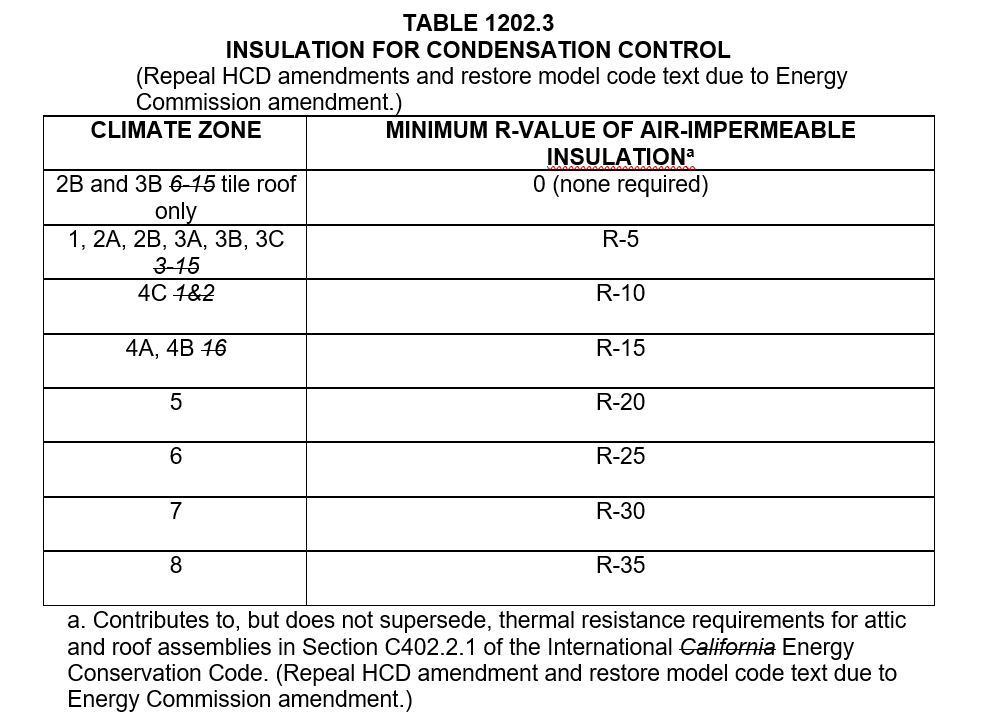 [HCD 1] In employee housing … (No change to existing California amendment.)[HCD 1] Door openings … (No change to existing California amendment.)[HCD 1] The windows … (No change to existing California amendment.)1202.5.2.1 Bathrooms. Rooms containing bathtubs … in accordance with the International California Mechanical Code. (No change to existing California amendment.)The minimum exhaust rate … (No change to existing California amendment.)[HCD 1] In addition to the requirements … (No change to existing California amendment.)SECTION 1203
TEMPERATURE CONTROL1203.1 Equipment and systems. Interior spaces … (No change to model code text.)Exceptions: (No change to existing California amendment.)Space heating systems are not required for:1 1.1.	Interior spaces … (No change to existing California amendment.)2 1.2.	Group F, H, S or U occupancies. (No change to existing California amendment.)[HCD 1] For limited-density owner-built rural dwellings … (No change to existing California amendment.)… (OSHPD amendment.)[HCD 1] When a passive solar energy collector … (No change to existing California amendment.)SECTION 1204
LIGHTING1204.1 General. Every space intended … (No change to model code text.)[HCD 1] Glazed openings … (No change to existing California amendment.)1204.4 Stairway illumination. Stairways within dwelling units … (No change to model code text.)1204.4.1 Controls. The control … in accordance with NFPA 70 the California Electrical Code. (No change to existing California amendment.)SECTION 1206
SOUND TRANSMISSION1206.3 Structure-borne sound. Floor-ceiling assemblies … (No change to model code text.)Exception: Impact sound insulation … (No change to existing California amendment.)1206.4 Allowable interior noise levels. Interior noise levels … (No change to existing California amendment.)SECTION 1208 (Formerly 1207)
INTERIOR SPACE DIMENSIONS1208.1 (Formerly 1207.1) Minimum room widths. Habitable spaces … (No change to model code text.)[HCD 1] For limited-density … (No change to existing California amendment.)1208.4 (Formerly 1207.4) Efficiency dwelling units. Efficiency dwelling units shall conform to the requirements of the code except as modified herein: (HCD 1) Unless modified … (No change to existing California amendment.)The unit shall have a living room … (No change to model code text.)The unit shall be provided … (No change to model code text.) For other than Accessible, Type A and Type B adaptable dwelling units, …The unit shall be provided with a separate bathroom … (No change to model code text.)SECTION 1210 1211 [HCD 1 & HCD 2]
GARAGE DOOR SPRINGS1210.1 1211.1 General. This section shall … (No change to existing California amendment except for renumbering.)1210.1.1 1211.1.1 Garage door extension springs. Every garage door … (No change to existing California amendment except for renumbering.)1210.2 1211.2 Design standards. Minimum design standard … (No change to existing California amendment except for renumbering.)1210.3 1211.3 Certification. Mill certification … (No change to existing California amendment except for renumbering.)1210.4 1211.4 Restraining devices. Each extension spring … (No change to existing California amendment except for renumbering.)1210.5 1211.5 Identification. Extension springs … (No change to existing California amendment except for renumbering.)1210.6 1211.6 Installation. Installation of extension springs … (No change to existing California amendment except for renumbering.)SECTION 1211 1212 [HCD 1]
POLLUTANT CONTROL1211.1 1212.1 Finish material pollutant control. Finish materials … (No change to existing California amendment except for renumbering.)Notation:Authority: Health and Safety Code Sections 17040, 17920.9, 17921, 17921.6, 17922, 17922.6, 17926, 17927, 17928, 17958.12, 18552, 18620, 18691, 18865, 18871.3, 18873, 18873.5, 18938.3, and 19990; and Government Code Sections 12955.1 and 12955.1.1.Reference(s): Health and Safety Code Sections 17000 through 17062.5, 17910 through 17995.5, 18200 through 18700, 18860 through 18874, 18938.3, 19890, 19891, 19892 and 19960 through 19997; Business and Professions Code Sections 5537 and 6737.1; Civil Code 832; and Government Code Sections 8698.4, 12955.1, 12955.1.1 and 65852.2.Item 16: HCD proposes NOT to adopt Chapter 13 from the 2021 International Building Code.CHAPTER 13
ENERGY EFFICIENCYNotation:Authority: Health and Safety Code Sections 17040, 17920.9, 17921, 17921.6, 17922, 17922.6, 17926, 17927, 17928, 17958.12, 18552, 18620, 18691, 18865, 18871.3, 18873, 18873.5, 18938.3, and 19990; and Government Code Sections 12955.1 and 12955.1.1.Reference(s): Health and Safety Code Sections 17000 through 17062.5, 17910 through 17995.5, 18200 through 18700, 18860 through 18874, 18938.3, 19890, 19891, 19892 and 19960 through 19997; Business and Professions Code Sections 5537 and 6737.1; Civil Code 832; and Government Code Sections 8698.4, 12955.1, 12955.1.1 and 65852.2.Item 17: HCD proposes to adopt Chapter 14, except Table 1404.3(3), from the 2021 IBC into the 2022 CBC with new and existing amendments as follows:CHAPTER 14
EXTERIOR WALLS
SECTION 1404
INSTALLATION OF WALL COVERINGS1404.3.1 Class I and II vapor retarders. Where a Class II vapor retarder … (No change to model code text.)[HCD 1 & HCD 2] Class I or II vapor retarders shall be provided on the interior side of frame walls of low-rise residential buildings in California Climate Zones 14 and 16, as required in the California Energy Code (see definition of "Low-rise residential building"). (Change to existing California amendment.)Exceptions: (No change to model code Exceptions 1 through 4.)1404.3.2 Class III vapor retarders. Only Class III vapor retarders … (No change to model code text.)[HCD 1 & HCD 2] Class III vapor retarders … (No change to existing California amendment.)TABLE 1404.3(3) (Formerly Table 1404.3.2)
CLASS III VAPOR RETARDERS
(Not adopted by HCD 1 & HCD 2)Notation:Authority: Health and Safety Code Sections 17040, 17920.9, 17921, 17921.6, 17922, 17922.6, 17926, 17927, 17928, 17958.12, 18552, 18620, 18691, 18865, 18871.3, 18873, 18873.5, 18938.3, and 19990; and Government Code Sections 12955.1 and 12955.1.1.Reference(s): Health and Safety Code Sections 17000 through 17062.5, 17910 through 17995.5, 18200 through 18700, 18860 through 18874, 18938.3, 19890, 19891, 19892 and 19960 through 19997; Business and Professions Code Sections 5537 and 6737.1; Civil Code 832; and Government Code Sections 8698.4, 12955.1, 12955.1.1 and 65852.2.Item 18: HCD proposes to adopt Chapter 15 from the 2021 IBC into the 2022 CBC with new and existing amendments as follows:CHAPTER 15
ROOF ASSEMBLIES AND ROOFTOP STRUCTURES
SECTION 1502
ROOF DRAINAGE1502.1 General. Design and installation … and Chapter 11 of the International California Plumbing Code. 1502.2 Secondary (emergency overflow) drains or scuppers. Where roof … and Chapter 11 of the International California Plumbing Code. SECTION 1511 (formerly 1510)
ROOFTOP STRUCTURES1511.9 (Formerly 1510.7.2 in 2019 CBC) Photovoltaic (PV) panels and modules. [HCD 1 & HCD 2] Rooftop-mounted photovoltaic panels and modules shall be listed and labeled in accordance with UL 1703 or with both UL 61730-1 and UL 61730-2 and shall be installed in accordance with the manufacturer’s instructions.1510.7.2.1 1511.9.1 Installation. [HCD 1 & HCD 2] Supports and … (No change to existing California amendment except renumbering.)Associated section: 3111.1.1Notation:Authority: Health and Safety Code Sections 17040, 17920.9, 17921, 17921.6, 17922, 17922.6, 17926, 17927, 17928, 17958.12, 18552, 18620, 18691, 18865, 18871.3, 18873, 18873.5, 18938.3, and 19990; and Government Code Sections 12955.1 and 12955.1.1.Reference(s): Health and Safety Code Sections 17000 through 17062.5, 17910 through 17995.5, 18200 through 18700, 18860 through 18874, 18938.3, 19890, 19891, 19892 and 19960 through 19997; Business and Professions Code Sections 5537 and 6737.1; Civil Code 832; and Government Code Sections 8698.4, 12955.1, 12955.1.1 and 65852.2.Item 19: HCD proposes to adopt Chapter 16 from the 2021 IBC into the 2022 CBC with existing amendments as follows:CHAPTER 16
STRUCTURAL DESIGN
SECTION 1607
LIVE LOADS1607.9 (Formerly 1607.8) Loads on handrails, guards, grab bars, shower seats, and dressing room bench seats. Handrails and guards … (No change to existing California amendment.)1607.9.2 (Formerly 1607.8.2) Grab bars, shower seats and accessible benches. Grab bars, shower seats … (No change to model code text.)[HCD 1-AC] See Chapter 11A, Section 1127A.4 … (No change to existing California amendment.)Notation:Authority: Health and Safety Code Sections 17040, 17920.9, 17921, 17921.6, 17922, 17922.6, 17926, 17927, 17928, 17958.12, 18552, 18620, 18691, 18865, 18871.3, 18873, 18873.5, 18938.3, and 19990; and Government Code Sections 12955.1 and 12955.1.1.Reference(s): Health and Safety Code Sections 17000 through 17062.5, 17910 through 17995.5, 18200 through 18700, 18860 through 18874, 18938.3, 19890, 19891, 19892 and 19960 through 19997; Business and Professions Code Sections 5537 and 6737.1; Civil Code 832; and Government Code Sections 8698.4, 12955.1, 12955.1.1 and 65852.2.Item 20: HCD proposes to adopt Chapter 17 from the 2021 IBC into the 2022 CBC with existing amendments as described. HCD proposes to repeal 2019 CBC California amendments in the following sections and adopt corresponding parenthetical sections from the 2021 IBC: 1705.5.7 (1705.5.3), Table 1705.5.7 (Table 1705.5.3), 1705.11.1 (1705.12.1), 1705.11.2 (1705.12.2), 1705.12.2 (1705.13.2), 1705.12.3 (1705.13.3), and 1705.20 (1705.20).CHAPTER 17
SPECIAL INSPECTIONS AND TESTS
SECTION 1704
SPECIAL INSPECTIONS AND TESTS, CONTRACTOR RESPONSIBILITY AND STRUCTURAL OBSERVATION1704.2 Special inspections and tests. Where application is made … (No change to existing California amendment.)Exceptions: (No change to model code text Exceptions 1 through 4.)…[HCD 1] The provisions of Health … (No change to existing California amendment.)SECTION 1705
REQUIRED SPECIAL INSPECTIONS AND TESTS1705.5.7 Mass timber construction. (2019 CBC) Special inspections of Mass Timber … (Repealing existing 2019 California amendment in Section 1705.5.7; 2021 IBC Section 1705.5.3 adopted.)TABLE 1705.5.7 (2019 CBC)
REQUIRED SPECIAL INSPECTIONS OF MASS TIMBER CONSTRUCTION
(Repealing existing 2019 California amendment (Table 1705.5.7; 2021 IBC Table 1705.5.3 adopted.)1705.11.1 (1705.12.1 in 2021 IBC) Structural wood. (2019 CBC) Continuous special inspection is … where the lateral resistance is provided by the structural sheathing and the specified fastener spacing… Associated sections (2019 CBC/2021 IBC): 110.3.12/110.3.5; Mass timber; Wall, load bearing; (1705.5.7/1705.5.3), (Table 1705.5.7/Table 1705.5.3), (1705.11.1/1705.12.1), (1705.11.2/1705.12.2, 1705.12.2/1705.13.2), (1705.12.3/1705.13.3), 1705.20, 2304.10.1.2; 2304.11.3; 2304.11.4; 3102.3; 3102.6.1.1 and ASTM D3498.1705.11.2 (1705.12.2 in 2021 IBC) Cold-formed steel light-frame construction. (2019 CBC) Periodic special inspection is required for welding operations of elements of the main windforce-resisting system. Periodic special inspection is required for screw attachment, bolting, anchoring and other fastening of elements of the main windforce-resisting system, including shear walls, braces, diaphragms, collectors (drag struts) and hold-downs.Exception: Special inspections are not required for cold-formed steel light-frame shear walls and diaphragms, including screwing, bolting, anchoring and other fastening to components of the windforce-resisting system, where either of the following applies:The sheathing is gypsum board or fiberboard.The sheathing is wood structural panel or steel sheets on only one side of the shear wall, shear panel or diaphragm assembly and the specified fastener spacing at the panel or sheet edges is more than 4 inches (102 mm) on center (o.c.). Associated sections (2019 CBC/2021 IBC): 110.3.12/110.3.5; Mass timber; Wall, load bearing; (1705.5.7/1705.5.3), (Table 1705.5.7/Table 1705.5.3), (1705.11.1/1705.12.1), (1705.11.2/1705.12.2, 1705.12.2/1705.13.2), (1705.12.3/1705.13.3), 1705.20, 2304.10.1.2; 2304.11.3; 2304.11.4; 3102.3; 3102.6.1.1 and ASTM D3498.1705.12.2 (1705.13.2 in 2021 IBC) Structural wood. (2019 CBC) For the seismic force-resisting systems … where the lateral resistance is provided by structural sheathing, and the specified fastener spacing at the panel edges is more than 4 inches (102 mm) on center. Associated sections (2019 CBC/2021 IBC): 110.3.12/110.3.5; Mass timber; Wall, load bearing; (1705.5.7/1705.5.3), (Table 1705.5.7/Table 1705.5.3), (1705.11.1/1705.12.1), (1705.11.2/1705.12.2, 1705.12.2/1705.13.2), (1705.12.3/1705.13.3), 1705.20, 2304.10.1.2; 2304.11.3; 2304.11.4; 3102.3; 3102.6.1.1 and ASTM D34981705.12.3 (1705.13.3 in 2021 IBC) Cold-formed steel light-frame construction. For the seismic force-resisting systems … diaphragm assembly and the specified fastener spacing at the panel or sheet edge is more than 4 inches (102 mm) on center. Associated sections (2019 CBC/2021 IBC): 110.3.12/110.3.5; Mass timber; Wall, load bearing; (1705.5.7/1705.5.3), (Table 1705.5.7/Table 1705.5.3), (1705.11.1/1705.12.1), (1705.11.2/1705.12.2, 1705.12.2/1705.13.2), (1705.12.3/1705.13.3), 1705.20, 2304.10.1.2; 2304.11.3; 2304.11.4; 3102.3; 3102.6.1.1 and ASTM D3498.1705.20 Sealing of mass timber. (2019 CBC) Periodic special inspections … (Repealing existing 2019 California amendment Section 1705.20; 2021 IBC Section 1705.20 adopted.)1705.20 Sealing of mass timber. Periodic special inspections … (No change to model code text. 2019 CA amendment repealed; adopting model code.)Associated sections (2019 CBC/2021 IBC): 110.3.12/110.3.5; Mass timber; Wall, load bearing; (1705.5.7/1705.5.3), (Table 1705.5.7/Table 1705.5.3), (1705.11.1/1705.12.1), (1705.11.2/1705.12.2, 1705.12.2/1705.13.2), (1705.12.3/1705.13.3), 1705.20, 2304.10.1.2; 2304.11.3; 2304.11.4; 3102.3; 3102.6.1.1 and ASTM D3498.SECTION 1707
ALTERNATIVE TEST PROCEDURE1707.1 General. In the absence … Sections 104.11 or 1.8.7, as applicable. The cost of all … (No change to existing California amendment.)Notation:Authority: Health and Safety Code Sections 17040, 17920.9, 17921, 17921.6, 17922, 17922.6, 17926, 17927, 17928, 17958.12, 18552, 18620, 18691, 18865, 18871.3, 18873, 18873.5, 18938.3, and 19990; and Government Code Sections 12955.1 and 12955.1.1.Reference(s): Health and Safety Code Sections 17000 through 17062.5, 17910 through 17995.5, 18200 through 18700, 18860 through 18874, 18938.3, 19890, 19891, 19892 and 19960 through 19997; Business and Professions Code Sections 5537 and 6737.1; Civil Code 832; and Government Code Sections 8698.4, 12955.1, 12955.1.1 and 65852.2.Item 21: HCD proposes to adopt Chapter 18 from the 2021 IBC into the 2022 CBC with existing amendments as follows:CHAPTER 18
SOILS AND FOUNDATIONS
SECTION 1802
DESIGN BASIS1802.1 General. Allowable bearing pressures … (No change to model code text.)[HCD 1] For limited-density … (No change to existing California amendment.)SECTION 1803
GEOTECHNICAL INVESTIGATIONS1803.1 General. Geotechnical investigations … (No change to model code text.)1803.1.1 General and where required for applications listed in Section 1.8.2.1.1 regulated by the Department of Housing and Community Development. [HCD 1] Foundation and soils … (No change to existing California amendment.)1803.1.1.1 Preliminary soil report. Each city … (No change to existing California amendment.)1803.1.1.2 Soil investigation by lot, necessity, preparation, and recommendations. If the preliminary soil … (No change to existing California amendment.)1803.1.1.3 Approval, building permit conditions, appeal. The building department … (No change to existing California amendment.)1803.1.1.4 Liability. A city, county, city and county … (No change to existing California amendment.)1803.1.1.5. Alternate procedures. The governing body … (No change to existing California amendment.)SECTION 1804
EXCAVATION, GRADING AND FILL1804.4 Site grading. The ground immediately … (No change to model code text.)1804.4.1 [HCD 1] Construction plans. Construction plans … (No change to existing California amendment.)SECTION 1805
DAMPPROOFING AND WATERPROOFING1805.4 Subsoil drainage system. Where a hydrostatic pressure … (No change to model code text.)1805.4.1 Floor base course. Floors of basements … (No change to model code text.)Exceptions: (No change to existing California amendment.)Where a site … (No change to existing California amendment.)[HCD 1] When a capillary break … (No change to existing California amendment.)SECTION 1810
DEEP FOUNDATIONS1810.3.10.4 Seismic reinforcement. For structures … Sections 104.11 or 1.8.7, as applicable. … (No change to existing California amendment.)Notation:Authority: Health and Safety Code Sections 17040, 17920.9, 17921, 17921.6, 17922, 17922.6, 17926, 17927, 17928, 17958.12, 18552, 18620, 18691, 18865, 18871.3, 18873, 18873.5, 18938.3, and 19990; and Government Code Sections 12955.1 and 12955.1.1.Reference(s): Health and Safety Code Sections 17000 through 17062.5, 17910 through 17995.5, 18200 through 18700, 18860 through 18874, 18938.3, 19890, 19891, 19892 and 19960 through 19997; Business and Professions Code Sections 5537 and 6737.1; Civil Code 832; and Government Code Sections 8698.4, 12955.1, 12955.1.1 and 65852.2.Item 22: HCD proposes to adopt Chapter 19 from the 2021 IBC into the 2022 CBC with existing amendments as follows:CHAPTER 19
CONCRETE
SECTION 1907
MINIMUM SLAB PROVISIONS1907.1.1 [HCD 1] Capillary break. When a vapor retarder … (No change to existing California amendment.)Notation:Authority: Health and Safety Code Sections 17040, 17920.9, 17921, 17921.6, 17922, 17922.6, 17926, 17927, 17928, 17958.12, 18552, 18620, 18691, 18865, 18871.3, 18873, 18873.5, 18938.3, and 19990; and Government Code Sections 12955.1 and 12955.1.1.Reference(s): Health and Safety Code Sections 17000 through 17062.5, 17910 through 17995.5, 18200 through 18700, 18860 through 18874, 18938.3, 19890, 19891, 19892 and 19960 through 19997; Business and Professions Code Sections 5537 and 6737.1; Civil Code 832; and Government Code Sections 8698.4, 12955.1, 12955.1.1 and 65852.2.Item 23: HCD proposes to adopt Chapter 20 from the 2021 IBC into the 2022 CBC without amendments.CHAPTER 20
ALUMINUMNotation:Authority: Health and Safety Code Sections 17040, 17920.9, 17921, 17921.6, 17922, 17922.6, 17926, 17927, 17928, 17958.12, 18552, 18620, 18691, 18865, 18871.3, 18873, 18873.5, 18938.3, and 19990; and Government Code Sections 12955.1 and 12955.1.1.Reference(s): Health and Safety Code Sections 17000 through 17062.5, 17910 through 17995.5, 18200 through 18700, 18860 through 18874, 18938.3, 19890, 19891, 19892 and 19960 through 19997; Business and Professions Code Sections 5537 and 6737.1; Civil Code 832; and Government Code Sections 8698.4, 12955.1, 12955.1.1 and 65852.2.Item 24: HCD proposes to adopt Chapter 21 from the 2021 IBC into the 2022 CBC without amendments.CHAPTER 21
MASONRYNotation:Authority: Health and Safety Code Sections 17040, 17920.9, 17921, 17921.6, 17922, 17922.6, 17926, 17927, 17928, 17958.12, 18552, 18620, 18691, 18865, 18871.3, 18873, 18873.5, 18938.3, and 19990; and Government Code Sections 12955.1 and 12955.1.1.Reference(s): Health and Safety Code Sections 17000 through 17062.5, 17910 through 17995.5, 18200 through 18700, 18860 through 18874, 18938.3, 19890, 19891, 19892 and 19960 through 19997; Business and Professions Code Sections 5537 and 6737.1; Civil Code 832; and Government Code Sections 8698.4, 12955.1, 12955.1.1 and 65852.2.Item 25: HCD proposes to adopt Chapter 22 from the 2021 IBC into the 2022 CBC without amendments:CHAPTER 22
STEELNotation:Authority: Health and Safety Code Sections 17040, 17920.9, 17921, 17921.6, 17922, 17922.6, 17926, 17927, 17928, 17958.12, 18552, 18620, 18691, 18865, 18871.3, 18873, 18873.5, 18938.3, and 19990; and Government Code Sections 12955.1 and 12955.1.1.Reference(s): Health and Safety Code Sections 17000 through 17062.5, 17910 through 17995.5, 18200 through 18700, 18860 through 18874, 18938.3, 19890, 19891, 19892 and 19960 through 19997; Business and Professions Code Sections 5537 and 6737.1; Civil Code 832; and Government Code Sections 8698.4, 12955.1, 12955.1.1 and 65852.2.Item 26: HCD proposes to adopt Chapter 23 from the 2021 IBC into the 2022 CBC with existing amendments as follows. HCD proposes to repeal 2019 CBC Section 2304.10.1.2 and adopt Section 2304.10.1 of the 2021 IBC. HCD also proposes to repeal 2019 CBC amendments in Sections 2304.11.3 and 2304.11.4 which have been incorporated into the same sections in the 2021 IBC.CHAPTER 23
WOOD
SECTION 2301
GENERAL2301.1 Scope. The provisions of … (No change to model code text.)[HCD 1] For limited-density … (No change to existing California amendment.)SECTION 2304
GENERAL CONSTRUCTION REQUIREMENTS2304.3.1 Bottom plates. Studs shall … (No change to model code text.)2304.3.1.1 [HCD 1] Rodent proofing. Annular spaces … (No change to existing California amendment.)2304.10.1.2 Connection fire resistance rating. (2019 CBC) Fire resistance ratings … Associated sections (2019 CBC/2021 IBC): 110.3.12/110.3.5; Mass timber; Wall, load bearing; (1705.5.7/1705.5.3), (Table 1705.5.7/Table 1705.5.3), (1705.11.1/1705.12.1), (1705.11.2/1705.12.2, 1705.12.2/1705.13.2), (1705.12.3/1705.13.3), 1705.20, 2304.10.1.2; 2304.11.3; 2304.11.4; 3102.3; 3102.6.1.1 and ASTM D3498.2304.11.3 Floors. (2019 CBC) Floors shall be without concealed spaces. or with concealed spaces complying with Section 602.4.4.4. Wood floors … Associated sections (2019 CBC/2021 IBC): 110.3.12/110.3.5; Mass timber; Wall, load bearing; (1705.5.7/1705.5.3), (Table 1705.5.7/Table 1705.5.3), (1705.11.1/1705.12.1), (1705.11.2/1705.12.2, 1705.12.2/1705.13.2), (1705.12.3/1705.13.3), 1705.20, 2304.10.1.2; 2304.11.3; 2304.11.4; 3102.3; 3102.6.1.1 and ASTM D3498.2304.11.4 Roof decks. (2019 CBC) Roofs shall be without concealed spaces or with concealed spaces complying with Section 602.4.4.4. Roof decks … Associated sections (2019 CBC/2021 IBC): 110.3.12/110.3.5; Mass timber; Wall, load bearing; (1705.5.7/1705.5.3), (Table 1705.5.7/Table 1705.5.3), (1705.11.1/1705.12.1), (1705.11.2/1705.12.2, 1705.12.2/1705.13.2), (1705.12.3/1705.13.3), 1705.20, 2304.10.1.2; 2304.11.3; 2304.11.4; 3102.3; 3102.6.1.1 and ASTM D3498.SECTION 2308
CONVENTIONAL LIGHT-FRAME CONSTRUCTION2308.1 General. The requirements of this section … Section 2308.2. Detached one- and two-family dwellings and townhouses not more than three stories above grade plane in height with a separate means of egress and their accessory structures shall comply with the International Residential Code. (No change to existing California amendment.)Notation:Authority: Health and Safety Code Sections 17040, 17920.9, 17921, 17921.6, 17922, 17922.6, 17926, 17927, 17928, 17958.12, 18552, 18620, 18691, 18865, 18871.3, 18873, 18873.5, 18938.3, and 19990; and Government Code Sections 12955.1 and 12955.1.1.Reference(s): Health and Safety Code Sections 17000 through 17062.5, 17910 through 17995.5, 18200 through 18700, 18860 through 18874, 18938.3, 19890, 19891, 19892 and 19960 through 19997; Business and Professions Code Sections 5537 and 6737.1; Civil Code 832; and Government Code Sections 8698.4, 12955.1, 12955.1.1 and 65852.2.Item 27: HCD proposes to adopt Chapter 24 from the 2021 IBC into the 2022 CBC without amendments:CHAPTER 24
GLASS AND GLAZINGNotation:Authority: Health and Safety Code Sections 17040, 17920.9, 17921, 17921.6, 17922, 17922.6, 17926, 17927, 17928, 17958.12, 18552, 18620, 18691, 18865, 18871.3, 18873, 18873.5, 18938.3, and 19990; and Government Code Sections 12955.1 and 12955.1.1.Reference(s): Health and Safety Code Sections 17000 through 17062.5, 17910 through 17995.5, 18200 through 18700, 18860 through 18874, 18938.3, 19890, 19891, 19892 and 19960 through 19997; Business and Professions Code Sections 5537 and 6737.1; Civil Code 832; and Government Code Sections 8698.4, 12955.1, 12955.1.1 and 65852.2.Item 28: HCD proposes to adopt Chapter 25 from the 2021 IBC into the 2022 CBC without amendments:CHAPTER 25
GYPSUM BOARD, GYPSUM PANEL PRODUCTS AND PLASTERNotation:Authority: Health and Safety Code Sections 17040, 17920.9, 17921, 17921.6, 17922, 17922.6, 17926, 17927, 17928, 17958.12, 18552, 18620, 18691, 18865, 18871.3, 18873, 18873.5, 18938.3, and 19990; and Government Code Sections 12955.1 and 12955.1.1.Reference(s): Health and Safety Code Sections 17000 through 17062.5, 17910 through 17995.5, 18200 through 18700, 18860 through 18874, 18938.3, 19890, 19891, 19892 and 19960 through 19997; Business and Professions Code Sections 5537 and 6737.1; Civil Code 832; and Government Code Sections 8698.4, 12955.1, 12955.1.1 and 65852.2.Item 29: HCD proposes to adopt Chapter 26 from the 2021 IBC into the 2022 CBC without amendments:CHAPTER 26
PLASTICNotation:Authority: Health and Safety Code Sections 17040, 17920.9, 17921, 17921.6, 17922, 17922.6, 17926, 17927, 17928, 17958.12, 18552, 18620, 18691, 18865, 18871.3, 18873, 18873.5, 18938.3, and 19990; and Government Code Sections 12955.1 and 12955.1.1.Reference(s): Health and Safety Code Sections 17000 through 17062.5, 17910 through 17995.5, 18200 through 18700, 18860 through 18874, 18938.3, 19890, 19891, 19892 and 19960 through 19997; Business and Professions Code Sections 5537 and 6737.1; Civil Code 832; and Government Code Sections 8698.4, 12955.1, 12955.1.1 and 65852.2.Item 30: HCD proposes NOT to adopt Chapter 27 from the 2021 IBC.CHAPTER 27
ELECTRICALNotation:Authority: Health and Safety Code Sections 17040, 17920.9, 17921, 17921.6, 17922, 17922.6, 17926, 17927, 17928, 17958.12, 18552, 18620, 18691, 18865, 18871.3, 18873, 18873.5, 18938.3, and 19990; and Government Code Sections 12955.1 and 12955.1.1.Reference(s): Health and Safety Code Sections 17000 through 17062.5, 17910 through 17995.5, 18200 through 18700, 18860 through 18874, 18938.3, 19890, 19891, 19892 and 19960 through 19997; Business and Professions Code Sections 5537 and 6737.1; Civil Code 832; and Government Code Sections 8698.4, 12955.1, 12955.1.1 and 65852.2.Item 31: HCD proposes NOT to adopt Chapter 28 from the 2021 IBC.CHAPTER 28
MECHANICAL SYSTEMSNotation:Authority: Health and Safety Code Sections 17040, 17920.9, 17921, 17921.6, 17922, 17922.6, 17926, 17927, 17928, 17958.12, 18552, 18620, 18691, 18865, 18871.3, 18873, 18873.5, 18938.3, and 19990; and Government Code Sections 12955.1 and 12955.1.1.Reference(s): Health and Safety Code Sections 17000 through 17062.5, 17910 through 17995.5, 18200 through 18700, 18860 through 18874, 18938.3, 19890, 19891, 19892 and 19960 through 19997; Business and Professions Code Sections 5537 and 6737.1; Civil Code 832; and Government Code Sections 8698.4, 12955.1, 12955.1.1 and 65852.2.Item 32: HCD proposes NOT to adopt Chapter 29 from the 2021 IBC.CHAPTER 29
PLUMBING SYSTEMSNotation:Authority: Health and Safety Code Sections 17040, 17920.9, 17921, 17921.6, 17922, 17922.6, 17926, 17927, 17928, 17958.12, 18552, 18620, 18691, 18865, 18871.3, 18873, 18873.5, 18938.3, and 19990; and Government Code Sections 12955.1 and 12955.1.1.Reference(s): Health and Safety Code Sections 17000 through 17062.5, 17910 through 17995.5, 18200 through 18700, 18860 through 18874, 18938.3, 19890, 19891, 19892 and 19960 through 19997; Business and Professions Code Sections 5537 and 6737.1; Civil Code 832; and Government Code Sections 8698.4, 12955.1, 12955.1.1 and 65852.2.Item 33: HCD proposes to adopt Chapter 30, Section 3001.4 only, from the 2021 IBC into the 2022 CBC with existing amendment as follows:CHAPTER 30
ELEVATORS AND CONVEYING SYSTEMS
SECTION 3001
GENERAL3001.4 Accessibility. Passenger elevators and platform (wheelchair) lifts required to be accessible or to serve as part of an accessible means of egress shall comply with Sections 1009 and 1109.7 Chapter 11A for applications listed in Section 1.8.2.1.2 regulated by the Department of Housing and Community Development. (No change to existing California amendment.)Notation:Authority: Health and Safety Code Sections 17040, 17920.9, 17921, 17921.6, 17922, 17922.6, 17926, 17927, 17928, 17958.12, 18552, 18620, 18691, 18865, 18871.3, 18873, 18873.5, 18938.3, and 19990; and Government Code Sections 12955.1 and 12955.1.1.Reference(s): Health and Safety Code Sections 17000 through 17062.5, 17910 through 17995.5, 18200 through 18700, 18860 through 18874, 18938.3, 19890, 19891, 19892 and 19960 through 19997; Business and Professions Code Sections 5537 and 6737.1; Civil Code 832; and Government Code Sections 8698.4, 12955.1, 12955.1.1 and 65852.2.Item 34: HCD proposes to adopt Chapter 31, except Sections 3109 and 3113, from the 2021 IBC into the 2022 CBC with new and existing amendments as described below. HCD proposes to repeal existing amendments in the 2019 CBC Section 3111.3 which has been deleted in the 2021 IBC.CHAPTER 31
SPECIAL CONSTRUCTION
SECTION 3102
MEMBRANE STRUCTURES3102.3 Type of construction. (2019 CBC) Noncombustible membrane … shall be classified as Type IV-HT construction. … Associated sections (2019 CBC/2021 IBC): 110.3.12/110.3.5; Mass timber; Wall, load bearing; (1705.5.7/1705.5.3), (Table 1705.5.7/Table 1705.5.3), (1705.11.1/1705.12.1), (1705.11.2/1705.12.2, 1705.12.2/1705.13.2), (1705.12.3/1705.13.3), 1705.20, 2304.10.1.2; 2304.11.3; 2304.11.4; 3102.3; 3102.6.1.1 and ASTM D3498.3102.6.1.1 Membrane. A membrane meeting … Type IIB, III, IV-HT and V construction, provided … (Repealing 2019 CA amendment incorporated by model code.)Associated sections (2019 CBC/2021 IBC): 110.3.12/110.3.5; Mass timber; Wall, load bearing; (1705.5.7/1705.5.3), (Table 1705.5.7/Table 1705.5.3), (1705.11.1/1705.12.1), (1705.11.2/1705.12.2, 1705.12.2/1705.13.2), (1705.12.3/1705.13.3), 1705.20, 2304.10.1.2; 2304.11.3; 2304.11.4; 3102.3; 3102.6.1.1 and ASTM D3498.SECTION 3104
PEDESTRIAN WALKWAYS AND TUNNELS3104.2 Separate structures. Buildings connected … (No change to model code text.)Exceptions:Buildings that are … (No change to model code text.)[HCD 1-AC] For purposes of accessibility in residential facilities calculating the number of Type B units required by Chapter 11 as required by Chapter 11A, structurally connected buildings, buildings connected by stairs, walkways, or roofs, and … (No change to existing California amendment.)SECTION 3109
SWIMMING POOLS, SPAS AND HOT TUBS
(Not adopted by HCD)SECTION 3111
SOLAR ENERGY SYSTEMS3111.1.1 Wind resistance. Rooftop-mounted photovoltaic … (No change to model code text.)Exception [HCD-1, HCD-2] Rooftop-mounted photovoltaic (PV) panels and modules and solar thermal collectors shall be designed in accordance with Section 1510.7 1511.9 of this code.3111.3 Photovoltaic solar energy systems. [HCD 1, HCD 2] Photovoltaic solar energy systems shall be designed and installed in accordance with this section, the International California Fire Code, NFPA 70 California Electrical Code, and the manufacturer’s installation instructions. and Section 1512 of this code. (Repealing 2019 HCD 1 and HCD 2 CA amendment; no longer in 2021 IBC.)SECTION 3112
GREENHOUSES3112.2 Accessibility. Greenhouses shall be accessible in accordance with Chapter 11.[HCD 1] Greenhouses accessory to … (No change to existing California amendment.)SECTION 3113
RELOCATABLE BUILDINGS
(Not adopted by HCD)3113.1 General. The provisions … (No change to model code text.)[HCD] The provisions of Section 3113 … (No change to existing California amendment.)SECTION 3115
INTERMODAL SHIPPING CONTAINERS3115.1 General. The provisions of Section 3115 … (No change to model code text.)Exceptions:Intermodal shipping containers … (No change to model code text.)Stationary storage … (No change to model code text.)Intermodal shipping containers … (No change to model code text.)Intermodal shipping containers … (No change to model code text.)[HCD] Shipping containers constructed or converted off-site that meet the definition of Factory-built Housing in Health and Safety Code Section 19971 or Commercial Modular(s) as defined in Health and Safety Code Section 18001.8 shall be approved by the Department of Housing and Community Development.Notation:Authority: Health and Safety Code Sections 17040, 17920.9, 17921, 17921.6, 17922, 17922.6, 17926, 17927, 17928, 17958.12, 18552, 18620, 18691, 18865, 18871.3, 18873, 18873.5, 18938.3, and 19990; and Government Code Sections 12955.1 and 12955.1.1.Reference(s): Health and Safety Code Sections 17000 through 17062.5, 17910 through 17995.5, 18200 through 18700, 18860 through 18874, 18938.3, 19890, 19891, 19892 and 19960 through 19997; Business and Professions Code Sections 5537 and 6737.1; Civil Code 832; and Government Code Sections 8698.4, 12955.1, 12955.1.1 and 65852.2.Item 35: HCD proposes to co-adopt Chapter 31B currently adopted by the Department of Public Health with amendment. Chapter 31B will be applicable to public pools in Mobilehome Parks and Special Occupancy Parks as defined in the Health and Safety Code Sections 18214 and 18862.43, respectively.CHAPTER 31B
PUBLIC POOLS
Division I—GENERAL
SECTION 3101B
SCOPEThe provisions of this chapter … [HCD 2] This chapter, as specified, shall apply to swimming pools in Mobilehome Parks as defined in Health and Safety Code Section 18214 and Special Occupancy Parks as defined in Health and Safety Code Section 18862.43.Note: Existing law limits application of building standards. Please see Health and Safety Code Sections 18938.5 and 116050.SECTION 3102B
DEFINITIONSENFORCING AGENT is the health officer … (No change to existing CDPH California amendment.)[HCD 2] ENFORCING AGENT OR ENFORCING AGENCY is the Department of Housing and Community Development, local building department or other local agency that has assumed responsibility for the enforcement of Health and Safety Code, Division 13, Part 2.1 commencing with Section 18200 for mobilehome parks and Health and Safety Code, Division 13, Part 2.3 commencing with Section 18860 for special occupancy parks.Notation:Authority: Health and Safety Code Sections 17040, 17920.9, 17921, 17921.6, 17922, 17922.6, 17926, 17927, 17928, 17958.12, 18552, 18620, 18691, 18865, 18871.3, 18873, 18873.5, 18938.3, and 19990; and Government Code Sections 12955.1 and 12955.1.1.Reference(s): Health and Safety Code Sections 17000 through 17062.5, 17910 through 17995.5, 18200 through 18700, 18860 through 18874, 18938.3, 19890, 19891, 19892 and 19960 through 19997; Business and Professions Code Sections 5537 and 6737.1; Civil Code 832; and Government Code Sections 8698.4, 12955.1, 12955.1.1 and 65852.2.Item 36: HCD proposes to adopt Chapter 32 from the 2021 IBC into the 2022 CBC without amendments:CHAPTER 32
ENCROACHMENTS INTO THE PUBLIC RIGHT-OF-WAYNotation:Authority: Health and Safety Code Sections 17040, 17920.9, 17921, 17921.6, 17922, 17922.6, 17926, 17927, 17928, 17958.12, 18552, 18620, 18691, 18865, 18871.3, 18873, 18873.5, 18938.3, and 19990; and Government Code Sections 12955.1 and 12955.1.1.Reference(s): Health and Safety Code Sections 17000 through 17062.5, 17910 through 17995.5, 18200 through 18700, 18860 through 18874, 18938.3, 19890, 19891, 19892 and 19960 through 19997; Business and Professions Code Sections 5537 and 6737.1; Civil Code 832; and Government Code Sections 8698.4, 12955.1, 12955.1.1 and 65852.2.Item 37: HCD proposes to adopt Chapter 33, Sections 3301, 3302, 3303, 3304, 3305, 3306, 3307, and 3308 from the 2021 IBC into the 2022 CBC with existing amendments as follows. HCD proposes to not adopt Sections 3309, 3310, 3311, 3312, 3313 and 3314.CHAPTER 33
SAFEGUARDS DURING CONSTRUCTION
SECTION 3304
SITE WORK3304.1.5 [HCD 1] Storm water drainage and retention during construction. Projects which disturb … (No change to existing California amendment.)SECTION 3306
PROTECTION OF PEDESTRIANS3306.2 Walkways. A walkway … Walkways shall be accessible in accordance with Chapter 11 Chapter 11A and shall be … (No change to existing California amendment.)SECTION 3307
PROTECTION OF ADJOINING PROPERTY3307.1 Protection required. Adjoining public … (No change to model code text.)[HCD 1 & HCD 2] Note: See Civil Code Section 832 … (No change to existing California amendment.,)Notation:Authority: Health and Safety Code Sections 17040, 17920.9, 17921, 17921.6, 17922, 17922.6, 17926, 17927, 17928, 17958.12, 18552, 18620, 18691, 18865, 18871.3, 18873, 18873.5, 18938.3, and 19990; and Government Code Sections 12955.1 and 12955.1.1.Reference(s): Health and Safety Code Sections 17000 through 17062.5, 17910 through 17995.5, 18200 through 18700, 18860 through 18874, 18938.3, 19890, 19891, 19892 and 19960 through 19997; Business and Professions Code Sections 5537 and 6737.1; Civil Code 832; and Government Code Sections 8698.4, 12955.1, 12955.1.1 and 65852.2.Item 38: HCD proposes NOT to adopt Chapter 34 from the 2021 IBC.CHAPTER 34
RESERVEDNotation:Authority: Health and Safety Code Sections 17040, 17920.9, 17921, 17921.6, 17922, 17922.6, 17926, 17927, 17928, 17958.12, 18552, 18620, 18691, 18865, 18871.3, 18873, 18873.5, 18938.3, and 19990; and Government Code Sections 12955.1 and 12955.1.1.Reference(s): Health and Safety Code Sections 17000 through 17062.5, 17910 through 17995.5, 18200 through 18700, 18860 through 18874, 18938.3, 19890, 19891, 19892 and 19960 through 19997; Business and Professions Code Sections 5537 and 6737.1; Civil Code 832; and Government Code Sections 8698.4, 12955.1, 12955.1.1 and 65852.2.Item 39: HCD proposes to adopt Chapter 35 from the 2021 IBC into the 2022 CBC with new and existing amendments as follows. HCD proposes to repeal 2019 CBC amendments addressing APA ANSI/APA PRG 320-18, ASTM D3498-03(2011) and adopt the model references for these standards.CHAPTER 35
REFERENCED STANDARDSUser note:…This chapter lists … The application of the referenced standards shall be as specified in Chapter 1, Scope and Administration, Division I, Sections 1.1.5 and 1.1.7, and in Chapter 1, Scope and Administration, Division II, Section 102.4, as applicable. (No change to existing California amendment.)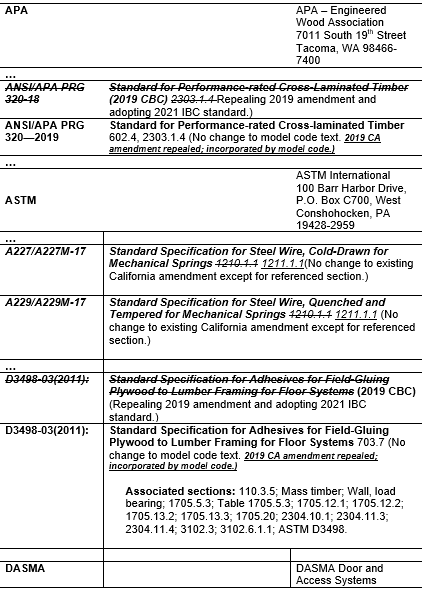 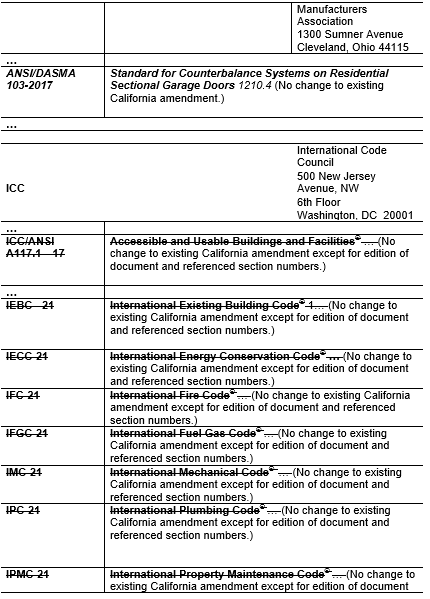 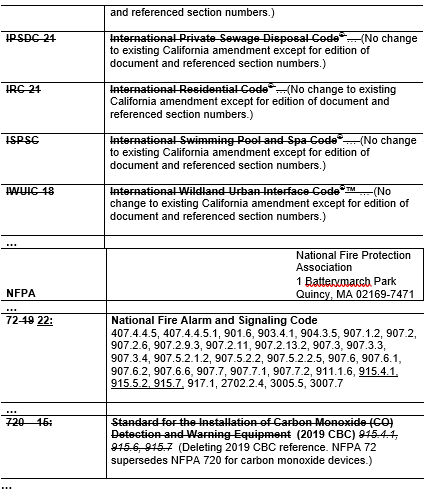 Notation:Authority: Health and Safety Code Sections 17040, 17920.9, 17921, 17921.6, 17922, 17922.6, 17926, 17927, 17928, 17958.12, 18552, 18620, 18691, 18865, 18871.3, 18873, 18873.5, 18938.3, and 19990; and Government Code Sections 12955.1 and 12955.1.1.Reference(s): Health and Safety Code Sections 17000 through 17062.5, 17910 through 17995.5, 18200 through 18700, 18860 through 18874, 18938.3, 19890, 19891, 19892 and 19960 through 19997; Business and Professions Code Sections 5537 and 6737.1; Civil Code 832; and Government Code Sections 8698.4, 12955.1, 12955.1.1 and 65852.2.Item 40: HCD proposes NOT to adopt Appendix A from the 2021 IBC.APPENDIX A
EMPLOYEE QUALIFICATIONSThe provisions … (No change to existing California amendment.)Notation:Authority: Health and Safety Code Sections 17040, 17920.9, 17921, 17921.6, 17922, 17922.6, 17926, 17927, 17928, 17958.12, 18552, 18620, 18691, 18865, 18871.3, 18873, 18873.5, 18938.3, and 19990; and Government Code Sections 12955.1 and 12955.1.1.Reference(s): Health and Safety Code Sections 17000 through 17062.5, 17910 through 17995.5, 18200 through 18700, 18860 through 18874, 18938.3, 19890, 19891, 19892 and 19960 through 19997; Business and Professions Code Sections 5537 and 6737.1; Civil Code 832; and Government Code Sections 8698.4, 12955.1, 12955.1.1 and 65852.2.Item 41: HCD proposes NOT to adopt Appendix B from the 2021 IBC.APPENDIX B
BOARD OF APPEALSThe provisions … (No change to existing California amendment.)Notation:Authority: Health and Safety Code Sections 17040, 17920.9, 17921, 17921.6, 17922, 17922.6, 17926, 17927, 17928, 17958.12, 18552, 18620, 18691, 18865, 18871.3, 18873, 18873.5, 18938.3, and 19990; and Government Code Sections 12955.1 and 12955.1.1.Reference(s): Health and Safety Code Sections 17000 through 17062.5, 17910 through 17995.5, 18200 through 18700, 18860 through 18874, 18938.3, 19890, 19891, 19892 and 19960 through 19997; Business and Professions Code Sections 5537 and 6737.1; Civil Code 832; and Government Code Sections 8698.4, 12955.1, 12955.1.1 and 65852.2.Item 42: HCD proposes NOT to adopt Appendix C from the 2021 IBC.APPENDIX C
GROUP U – AGRICULTURAL BUILDINGSThe provisions … (No change to existing California amendment.)Notation:Authority: Health and Safety Code Sections 17040, 17920.9, 17921, 17921.6, 17922, 17922.6, 17926, 17927, 17928, 17958.12, 18552, 18620, 18691, 18865, 18871.3, 18873, 18873.5, 18938.3, and 19990; and Government Code Sections 12955.1 and 12955.1.1.Reference(s): Health and Safety Code Sections 17000 through 17062.5, 17910 through 17995.5, 18200 through 18700, 18860 through 18874, 18938.3, 19890, 19891, 19892 and 19960 through 19997; Business and Professions Code Sections 5537 and 6737.1; Civil Code 832; and Government Code Sections 8698.4, 12955.1, 12955.1.1 and 65852.2.Item 43: HCD proposes NOT to adopt Appendix D from the 2021 IBC.APPENDIX D
FIRE DISTRICTSThe provisions … (No change to existing California amendment.) Notation:Authority: Health and Safety Code Sections 17040, 17920.9, 17921, 17921.6, 17922, 17922.6, 17926, 17927, 17928, 17958.12, 18552, 18620, 18691, 18865, 18871.3, 18873, 18873.5, 18938.3, and 19990; and Government Code Sections 12955.1 and 12955.1.1.Reference(s): Health and Safety Code Sections 17000 through 17062.5, 17910 through 17995.5, 18200 through 18700, 18860 through 18874, 18938.3, 19890, 19891, 19892 and 19960 through 19997; Business and Professions Code Sections 5537 and 6737.1; Civil Code 832; and Government Code Sections 8698.4, 12955.1, 12955.1.1 and 65852.2.Item 44: HCD proposes NOT to adopt Appendix E from the 2021 IBC.APPENDIX E
SUPPLEMENTARY ACCESSIBILITY REQUIREMENTS RESERVED
(No change to existing amendment “Reserved.”)Notation:Authority: Health and Safety Code Sections 17040, 17920.9, 17921, 17921.6, 17922, 17922.6, 17926, 17927, 17928, 17958.12, 18552, 18620, 18691, 18865, 18871.3, 18873, 18873.5, 18938.3, and 19990; and Government Code Sections 12955.1 and 12955.1.1.Reference(s): Health and Safety Code Sections 17000 through 17062.5, 17910 through 17995.5, 18200 through 18700, 18860 through 18874, 18938.3, 19890, 19891, 19892 and 19960 through 19997; Business and Professions Code Sections 5537 and 6737.1; Civil Code 832; and Government Code Sections 8698.4, 12955.1, 12955.1.1 and 65852.2.Item 45: HCD proposes NOT to adopt Appendix F from the 2021 IBC.APPENDIX F
RODENTPROOFINGThe provisions … (No change to existing California amendment.)Notation:Authority: Health and Safety Code Sections 17040, 17920.9, 17921, 17921.6, 17922, 17922.6, 17926, 17927, 17928, 17958.12, 18552, 18620, 18691, 18865, 18871.3, 18873, 18873.5, 18938.3, and 19990; and Government Code Sections 12955.1 and 12955.1.1.Reference(s): Health and Safety Code Sections 17000 through 17062.5, 17910 through 17995.5, 18200 through 18700, 18860 through 18874, 18938.3, 19890, 19891, 19892 and 19960 through 19997; Business and Professions Code Sections 5537 and 6737.1; Civil Code 832; and Government Code Sections 8698.4, 12955.1, 12955.1.1 and 65852.2.Item 46: HCD proposes NOT to adopt Appendix G from the 2021 IBC.APPENDIX G
FLOOD-RESISTANT CONSTRUCTIONThe provisions … (No change to existing California amendment.)Notation:Authority: Health and Safety Code Sections 17040, 17920.9, 17921, 17921.6, 17922, 17922.6, 17926, 17927, 17928, 17958.12, 18552, 18620, 18691, 18865, 18871.3, 18873, 18873.5, 18938.3, and 19990; and Government Code Sections 12955.1 and 12955.1.1.Reference(s): Health and Safety Code Sections 17000 through 17062.5, 17910 through 17995.5, 18200 through 18700, 18860 through 18874, 18938.3, 19890, 19891, 19892 and 19960 through 19997; Business and Professions Code Sections 5537 and 6737.1;Civil Code 832; and Government Code Sections 8698.4, 12955.1, 12955.1.1 and 65852.2.Item 47: HCD proposes NOT to adopt Appendix H from the 2021 IBC.APPENDIX H
SIGNSThe provisions … (No change to existing California amendment.)Notation:Authority: Health and Safety Code Sections 17040, 17920.9, 17921, 17921.6, 17922, 17922.6, 17926, 17927, 17928, 17958.12, 18552, 18620, 18691, 18865, 18871.3, 18873, 18873.5, 18938.3, and 19990; and Government Code Sections 12955.1 and 12955.1.1.Reference(s): Health and Safety Code Sections 17000 through 17062.5, 17910 through 17995.5, 18200 through 18700, 18860 through 18874, 18938.3, 19890, 19891, 19892 and 19960 through 19997; Business and Professions Code Sections 5537 and 6737.1; Civil Code 832; and Government Code Sections 8698.4, 12955.1, 12955.1.1 and 65852.2.Item 48: HCD proposes to adopt Appendix I from the 2021 IBC into the 2022 CBC without amendments.APPENDIX I
PATIO COVERSThe provisions … (No change to existing California amendment.)Notation:Authority: Health and Safety Code Sections 17040, 17920.9, 17921, 17921.6, 17922, 17922.6, 17926, 17927, 17928, 17958.12, 18552, 18620, 18691, 18865, 18871.3, 18873, 18873.5, 18938.3, and 19990; and Government Code Sections 12955.1 and 12955.1.1.Reference(s): Health and Safety Code Sections 17000 through 17062.5, 17910 through 17995.5, 18200 through 18700, 18860 through 18874, 18938.3, 19890, 19891, 19892 and 19960 through 19997; Business and Professions Code Sections 5537 and 6737.1;Civil Code 832; and Government Code Sections 8698.4, 12955.1, 12955.1.1 and 65852.2.Item 49: HCD proposes to adopt Appendix J from the 2021 IBC into the 2022 CBC with existing amendment as follows:APPENDIX J
GRADINGThe provisions … (No change to existing California amendment.)SECTION J104
PERMIT APPLICATION AND SUBMITTALSJ104.1 Submittal requirements. In addition to … (No change to existing California amendment.)Notation:Authority: Health and Safety Code Sections 17040, 17920.9, 17921, 17921.6, 17922, 17922.6, 17926, 17927, 17928, 17958.12, 18552, 18620, 18691, 18865, 18871.3, 18873, 18873.5, 18938.3, and 19990; and Government Code Sections 12955.1 and 12955.1.1.Reference(s): Health and Safety Code Sections 17000 through 17062.5, 17910 through 17995.5, 18200 through 18700, 18860 through 18874, 18938.3, 19890, 19891, 19892 and 19960 through 19997; Business and Professions Code Sections 5537 and 6737.1; Civil Code 832; and Government Code Sections 8698.4, 12955.1, 12955.1.1 and 65852.2.Item 50: HCD proposes NOT to adopt Appendix K from the 2021 IBC.APPENDIX K
ADMINISTRATIVE PROVISIONSThe provisions … (No change to existing California amendment.)Notation:Authority: Health and Safety Code Sections 17040, 17920.9, 17921, 17921.6, 17922, 17922.6, 17926, 17927, 17928, 17958.12, 18552, 18620, 18691, 18865, 18871.3, 18873, 18873.5, 18938.3, and 19990; and Government Code Sections 12955.1 and 12955.1.1.Reference(s): Health and Safety Code Sections 17000 through 17062.5, 17910 through 17995.5, 18200 through 18700, 18860 through 18874, 18938.3, 19890, 19891, 19892 and 19960 through 19997; Business and Professions Code Sections 5537 and 6737.1;Civil Code 832; and Government Code Sections 8698.4, 12955.1, 12955.1.1 and 65852.2.Item 51: HCD proposes NOT to adopt Appendix L from the 2021 IBC.APPENDIX L
EARTHQUAKE RECORDING INSTRUMENTATIONThe provisions … (No change to existing California amendment.)Notation:Authority: Health and Safety Code Sections 17040, 17920.9, 17921, 17921.6, 17922, 17922.6, 17926, 17927, 17928, 17958.12, 18552, 18620, 18691, 18865, 18871.3, 18873, 18873.5, 18938.3, and 19990; and Government Code Sections 12955.1 and 12955.1.1.Reference(s): Health and Safety Code Sections 17000 through 17062.5, 17910 through 17995.5, 18200 through 18700, 18860 through 18874, 18938.3, 19890, 19891, 19892 and 19960 through 19997; Business and Professions Code Sections 5537 and 6737.1; Civil Code 832; and Government Code Sections 8698.4, 12955.1, 12955.1.1 and 65852.2.Item 52: HCD proposes NOT to adopt Appendix M from the 2021 IBC.APPENDIX M
TSUNAMI-GENERATED FLOOD HAZARDThe provisions … (No change to existing California amendment.)Notation:Authority: Health and Safety Code Sections 17040, 17920.9, 17921, 17921.6, 17922, 17922.6, 17926, 17927, 17928, 17958.12, 18552, 18620, 18691, 18865, 18871.3, 18873, 18873.5, 18938.3, and 19990; and Government Code Sections 12955.1 and 12955.1.1.Reference(s): Health and Safety Code Sections 17000 through 17062.5, 17910 through 17995.5, 18200 through 18700, 18860 through 18874, 18938.3, 19890, 19891, 19892 and 19960 through 19997; Business and Professions Code Sections 5537 and 6737.1; Civil Code 832; and Government Code Sections 8698.4, 12955.1, 12955.1.1 and 65852.2.Item 53: HCD proposes NOT to adopt Appendix N from the 2021 IBC.APPENDIX N
REPLICABLE BUILDINGSThe provisions … (No change to existing California amendment.)Notation:Authority: Health and Safety Code Sections 17040, 17920.9, 17921, 17921.6, 17922, 17922.6, 17926, 17927, 17928, 17958.12, 18552, 18620, 18691, 18865, 18871.3, 18873, 18873.5, 18938.3, and 19990; and Government Code Sections 12955.1 and 12955.1.1.Reference(s): Health and Safety Code Sections 17000 through 17062.5, 17910 through 17995.5, 18200 through 18700, 18860 through 18874, 18938.3, 19890, 19891, 19892 and 19960 through 19997; Business and Professions Code Sections 5537 and 6737.1; Civil Code 832; and Government Code Sections 8698.4, 12955.1, 12955.1.1 and 65852.2.Item 54: HCD proposes NOT to adopt Appendix O from the 2021 IBC.APPENDIX O
PERFORMANCE-BASED APPLICATIONThe provisions contained in this appendix are not mandatory unless specifically adopted by a state agency, or referenced in the adopting ordinance.Appendix O Performance-Based Application is a new appendix in the 2021 IBC.Notation:Authority: Health and Safety Code Sections 17040, 17920.9, 17921, 17921.6, 17922, 17922.6, 17926, 17927, 17928, 17958.12, 18552, 18620, 18691, 18865, 18871.3, 18873, 18873.5, 18938.3, and 19990; and Government Code Sections 12955.1 and 12955.1.1.Reference(s): Health and Safety Code Sections 17000 through 17062.5, 17910 through 17995.5, 18200 through 18700, 18860 through 18874, 18938.3, 19890, 19891, 19892 and 19960 through 19997; Business and Professions Code Sections 5537 and 6737.1; Civil Code 832; and Government Code Sections 8698.4, 12955.1, 12955.1.1 and 65852.2.Item 55: HCD proposes to adopt existing California Appendix O, redesignated as Appendix P, from the 2019 CBC. APPENDIX OP
EMERGENCY HOUSINGThe provisions contained… (No change to existing California amendment.)SECTION OP101
GENERAL(No change to existing California amendment except renumbering.)OP101.1 Scope. This appendix shall be applicable to emergency housing and emergency housing facilities, as defined in Section OP102. (No change to existing California amendment except renumbering.)SECTION OP102
DEFINITIONS(No change to existing California amendment except renumbering.)OP102.1 General. The following words … (No change to existing California amendment except renumbering.)DECLARATION OF SHELTER CRISIS. The duly proclaimed … (No change to existing California amendment.)DEPENDENT UNIT. Emergency housing … (No change to existing California amendment.)EMERGENCY HOUSING. Housing in a permanent … (No change to existing California amendment.)EMERGENCY HOUSING FACILITIES. On-site common use … (No change to existing California amendment.)EMERGENCY HOUSING SITE. A site containing … (No change to existing California amendment.)EMERGENCY SLEEPING CABIN. Relocatable hard-sided … (No change to existing California amendment.)EMERGENCY TRANSPORTABLE HOUSING UNIT. A single or multiple section prefabricated … (No change to existing California amendment.)LANDING PLATFORM. A landing provided … (No change to existing California amendment.)LOCAL EMERGENCY. Local Emergency … (No change to existing California amendment.)LOFT. A floor level … (No change to existing California amendment.)MANUFACTURED HOME. A structure … (No change to existing California amendment.)MEMBRANE STRUCTURE. An air-inflated, air-supported … (No change to existing California amendment.)MOBILEHOME. A structure designed … (No change to existing California amendment.)MULTIFAMILY MANUFACTURED HOME. A structure designed … (No change to existing California amendment.)PARK TRAILER. A trailer designed … (No change to existing California amendment.)RECREATIONAL VEHICLE. A motor home … (No change to existing California amendment.)STATE OF EMERGENCY. State of Emergency … (No change to existing California amendment.)TENT. A structure … (No change to existing California amendment.)SECTION OP103
EMERGENCY HOUSINGOP103.1 General. Emergency sleeping cabins … (No change to existing California amendment except renumbering.)OP103.2 Existing buildings. Existing residential … (No change to existing California amendment except renumbering.)OP103.2.1 New additions, alterations, and change of occupancy. New additions … (No change to existing California amendment except renumbering.)OP103.3 Occupant load. Except as otherwise stated … (No change to existing California amendment except renumbering.)OP103.4 Fire and life safety requirements not addressed in this appendix. If not otherwise … (No change to existing California amendment except renumbering.)OP103.5 Privacy. Emergency housing … (No change to existing California amendment except renumbering.)OP103.6 Heating. All sleeping areas … (No change to existing California amendment except renumbering.)SECTION OP104
EMERGENCY SLEEPING CABINS(No change to existing California amendment except renumbering.)OP104.1 General. Emergency sleeping cabins … (No change to existing California amendment except renumbering.)OP104.2 Live loads. Emergency sleeping cabins … (No change to existing California amendment except renumbering.)OP104.3 Minimum ceiling height. Habitable space … Exception: Ceiling heights in lofts constructed in accordance with Section OP108 are permitted to be less than 80 inches (2032 mm). (No change to existing California amendment except renumbering.)OP104.4 Means of egress. Emergency sleeping cabins … Section  OP104.4.1. When a loft is provided … with Section  OP104.4.1, provided in the loft space. (No change to existing California amendment except renumbering.)OP104.4.1 Egress window. The bottom of the clear opening … (No change to existing California amendment except renumbering.)OP104.5 Plumbing and gas service. If an emergency … (No change to existing California amendment except renumbering.)OP104.6 Electrical. Emergency sleeping … (No change to existing California amendment except renumbering.)OP104.7 Ventilation. Emergency sleeping … (No change to existing California amendment except renumbering.)OP104.8 Smoke alarms. Emergency sleeping … (No change to existing California amendment except renumbering.)OP104.9 Carbon monoxide alarms. If an emergency … (No change to existing California amendment except renumbering.)SECTION OP105
EMERGENCY TRANSPORTABLE HOUSING UNITS(No change to existing California amendment except renumbering.)OP105.1 General. In addition to … (No change to existing California amendment except renumbering.)SECTION OP106
TENTS AND MEMBRANE STRUCTURES(No change to existing California amendment except renumbering.)OP106.1 General. Tents shall not … (No change to existing California amendment except renumbering.)SECTION OP107
ACCESSIBILITY(No change to existing California amendment except renumbering.)OP107.1 General. Emergency housing … (No change to existing California amendment except renumbering.)SECTION OP108
LOFTS IN EMERGENCY HOUSING(No change to existing California amendment except renumbering.)OP108.1 Minimum loft area and dimensions. Lofts used … Sections OP108.1.1 through OP108.1.3. (No change to existing California amendment except renumbering.)OP108.1.1 Minimum area. Lofts shall … (No change to existing California amendment except renumbering.)OP108.1.2 Minimum dimensions. Lofts shall … (No change to existing California amendment except renumbering.)OP108.1.3 Height effect on loft area. Portions of … (No change to existing California amendment except renumbering.)OP108.2 Loft access. The access to … Sections OP108.2.1 through OP108.2.4. (No change to existing California amendment except renumbering.)OP108.2.1 Stairways. Stairways accessing … Sections OP 108.2.1.1 through OP 108.2.1.6. (No change to existing California amendment except renumbering.)OP108.2.1.1 Width. Stairways accessing … (No change to existing California amendment except renumbering.)OP108.2.1.2 Headroom. The headroom … (No change to existing California amendment except renumbering.)OP108.2.1.3 Treads and risers. Risers for … (No change to existing California amendment except renumbering.)OP108.2.1.4 Landing platforms. The top step … (No change to existing California amendment except renumbering.)OP108.2.1.5 Handrails. Handrails shall … (No change to existing California amendment except renumbering.)OP108.2.1.6 Stairway guards. Guards at … (No change to existing California amendment except renumbering.)OP108.2.2 Ladders. Ladders accessing lofts shall comply with Sections OP 108.2.1 and OP 108.2.2. (No change to existing California amendment except renumbering.)OP108.2.2.1 Size and capacity. Ladders accessing … (No change to existing California amendment except renumbering.)OP108.2.2.2 Incline. Ladders shall … (No change to existing California amendment except renumbering.)OP108.2.3 Alternating tread devices. Alternating tread … (No change to existing California amendment except renumbering.)OP108.2.4 Loft guards. Loft guards … (No change to existing California amendment except renumbering.)SECTION OP109
LOCATION, MAINTENANCE AND IDENTIFICATION(No change to existing California amendment except renumbering.)OP109.1 Maintenance. Emergency housing … (No change to existing California amendment except renumbering.)OP109.1.1 Fire hazards. Dangerous materials … (No change to existing California amendment except renumbering.)OP109.2 Identification. Emergency housing … (No change to existing California amendment except renumbering.)SECTION OP110
EMERGENCY HOUSING FACILITIES(No change to existing California amendment except renumbering.)OP110.1 Drinking water. Potable drinking water … (No change to existing California amendment except renumbering.)OP110.2 Kitchens. Where occupants … (No change to existing California amendment except renumbering.)OP110.3 Toilet and bathing facilities. When dependent units … (No change to existing California amendment except renumbering.)OP110.4 Garbage, waste and rubbish disposal. All garbage … (No change to existing California amendment except renumbering.)Notation:Authority: Health and Safety Code Sections 17040, 17920.9, 17921, 17921.6, 17922, 17922.6, 17926, 17927, 17928, 17958.12, 18552, 18620, 18691, 18865, 18871.3, 18873, 18873.5, 18938.3, and 19990; and Government Code Sections 12955.1 and 12955.1.1.Reference(s): Health and Safety Code Sections 17000 through 17062.5, 17910 through 17995.5, 18200 through 18700, 18860 through 18874, 18938.3, 19890, 19891, 19892 and 19960 through 19997; Business and Professions Code Sections 5537 and 6737.1; Civil Code 832; and Government Code Sections 8698.4, 12955.1, 12955.1.1 and 65852.2.